Załącznik do Zarządzenia Nr 0050.87.2020Burmistrza Miasta i Gminy Suchedniówz dnia 01.10.2020r.PROCEDURA WEWNĘTRZNA MDRw zakresie przeciwdziałania niewywiązywaniu się 
z obowiązku przekazywania informacji o schematach podatkowychSPIS TREŚCIPodstawa prawna;Cel procedury;Objaśnienia;Pojęcie schematu podatkowego;Schemat podatkowy;Schemat podatkowy diagnoza;Schemat podatkowy transgraniczny;Schemat podatkowy transgraniczny diagnoza;Schemat podatkowy standaryzowany; Podział formularzy MDR;Zawartość informacji o schemacie podatkowym;Terminy;Obowiązki Korzystającego/Promotora związane z gromadzeniem i przekazywaniem informacji;Osoba odpowiedzialna;Zgłaszanie naruszeń i przechowywanie dokumentacji;Określenie zasad wykonywania obowiązków obejmujących przekazywanie Szefowi Krajowej Administracji Skarbowej (KAS) informacji o schematach podatkowych;Określenie zasad przechowywania dokumentów oraz informacji.Określenie zasad upowszechniania wśród pracowników wiedzy z zakresu informacji 
o schematach podatkowych;Określenie zasad zgłaszania przez pracowników rzeczywistych lub potencjalnych naruszeń przepisów rozdziału 11a ustawy Ordynacja podatkowa dotyczących informacji o schematach podatkowych;Określenie zasad kontroli wewnętrznej lub audytu przestrzegania przepisów rozdziału 11a ustawy Ordynacja podatkowa dotyczących informacji o schematach podatkowych;Sankcje;Tajemnica zawodowa Promotora;Określenie czynności lub działań podejmowanych w celu przeciwdziałania niewywiązywaniu się z obowiązku przekazywania informacji o schematach podatkowych.Postanowienia końcowe.Załączniki:Załącznik nr 1Diagram wskazujący na procedurę oceny czy uzgodnienie podlega obowiązkowi raportowania na podstawie przepisów MDR.Załącznik nr 2Przykłady schematów podatkowych.Załącznik nr 3Wskazane grupy czynności, które nie będą powodowały obowiązku raportowania.Załącznik nr 4Oświadczenie o zwolnieniu z tajemnicy zawodowej związanej z przekazaniem schematu podatkowego.Załącznik nr 5Oświadczenie Korzystającego o spełnieniu warunku kwalifikowanego Korzystającego.Załącznik nr 6Oświadczenie o otrzymaniu informacji przez Promotora w zakresie obowiązków związanych z przekazaniem schematu podatkowego.Załącznik nr 7Pisemna informacja o NSP.Załącznik nr 8Lista uczestników szkolenia.Załącznik nr 9Potwierdzenie zapoznania się z procedurą wewnętrzną.Załącznik nr 10Przykłady czynności lub działań oraz uzgodnień podejmowanych przez pracowników Gminy Suchedniów które nie stanowią schematu podatkowego, nie będą powodowały obowiązku raportowania i nie podlegają obowiązkowi weryfikacji dla celów raportowania.Załącznik nr 11Protokół zgłoszenia zdarzenia i wstępnej weryfikacji MDR.Załącznik nr 12Protokół weryfikacji obowiązku MDR.PODSTAWA PRAWNA.Ustawa z dnia 29 sierpnia 1997 r. - Ordynacja podatkowa;Ustawa z dnia 23 października 2018 r. o zmianie ustawy o podatku dochodowym od osób fizycznych, ustawy o podatku dochodowym od osób prawnych, ustawy – Ordynacja podatkowa oraz niektórych innych ustaw;Objaśnienia Ministra Finansów z dnia 31 stycznia 2019 r. dotyczące stosowania przepisów związanych z obowiązkiem przekazywania do Szefa Krajowej Administracji Skarbowej informacji o schematach podatkowych (MandatoryDisclosureRules, MDR).CEL PROCEDURY.Niniejsza procedura została sporządzona dla Gminy Suchedniów 
z siedzibą 26-130 Suchedniów, ul. Fabryczna 5 zgodnie z wytycznymi z art. 86l ustawy Ordynacja Podatkowa w celu prawidłowego rozpoznawania i raportowania schematów MDR.Przedmiotowa procedura wewnętrzna ma na celu przeciwdziałanie niewywiązywaniu się podmiotu z obowiązku przekazywania informacji 
o schematach podatkowych wynikających z przepisów ustawy Ordynacja Podatkowa. W celu raportowania schematów zostaną wyznaczone osoby odpowiedzialne wskazane w dalszej części procedury. Dodatkowo podmiot zobowiązuje się do przeszkolenia kadry pracowniczej wykonującej obowiązki wynikające z Ustawy i niniejszej procedury, związane z zakresem przeciwdziałania niewywiązywaniu się z obowiązku przekazywania informacji 
o schematach podatkowych. Wskazani pracownicy mają obowiązek zapoznać się 
z niniejszą procedurą wewnętrzną oraz przestrzegać jej postanowień.Działania powyższe mają umożliwić im prawidłową reakcję i zgłaszanie wszelkich wątpliwości osobie, która została wskazana jako odpowiedzialna 
za rozpoznawanie, analizę i raportowanie schematów MDR.  Odbyte szkolenie 
w tym zakresie zostanie potwierdzone podpisami osób uczestniczących – o czym mowa w dalszej części procedury.Działania powyższe mają na celu dochowanie należytej staranności, 
w celu niedopuszczenia do ewentualnych uchybień mogących mieć wpływa 
na prawidłowe wypełnianie ustawowych obowiązków w zakresie raportowania schematów MDR. Zgodnie z art.86l § 1 ustawy Ordynacja Podatkowa Osoby prawne oraz będące Promotorami, zatrudniające Promotorów lub faktycznie wypłacające im wynagrodzenie, których przychody lub koszty, w rozumieniu przepisów o rachunkowości, ustalone na podstawie prowadzonych ksiąg rachunkowych, przekroczyły w roku poprzedzającym rok obrotowy równowartość 8.000.000,00 zł, wprowadzają i stosują wewnętrzną procedurę w zakresie przeciwdziałania niewywiązywaniu się z obowiązku przekazywania informacji o schematach podatkowych, zwaną dalej "wewnętrzną procedurą".Zgodnie z powyższym procedurę powinien mieć zatem nie tylko każdy Promotor, który przekroczył limity przychodów lub kosztów, ale również każdy podmiot, który zatrudnia bądź wypłaca wynagrodzenie Promotorowi, a więc zasadniczo każdy przedsiębiorca w tym JST, który korzysta z usług doradztwa podatkowego – czy to wewnętrznie, poprzez zatrudnienie doradcy, czy też zewnętrznie, poprzez zapłatę wynagrodzenia na rzecz firmy doradczej. Niniejsza wewnętrzna procedura określa stosowane zasady postępowania 
i obejmuje w szczególności:określenie czynności lub działań podejmowanych w celu przeciwdziałania niewywiązywaniu się z obowiązku przekazywania informacji o schematach podatkowych;środki stosowane w celu właściwego wypełnienia obowiązku przekazywania informacji o schematach podatkowych;określenie zasad przechowywania dokumentów oraz informacji;określenie zasad wykonywania obowiązków obejmujących przekazywanie Szefowi Krajowej Administracji Skarbowej informacji o schematach podatkowych;określenie zasad upowszechniania wśród pracowników tego podmiotu wiedzy z zakresu przepisów niniejszego rozdziału;określenie zasad zgłaszania przez pracowników rzeczywistych lub potencjalnych naruszeń przepisów niniejszego rozdziału;określenie zasad kontroli wewnętrznej lub audytu przestrzegania przepisów niniejszego rozdziału oraz zasad postępowania określonych 
w wewnętrznej procedurze.Procedura MDR dotyczy kierowników wydziałów ich zastępców 
i pracowników na samodzielnych stanowiskach pracy w Urzędzie Miasta i Gminy Suchedniów, dyrektorów oraz kierowników gminnych jednostek organizacyjnych, ich głównych księgowych oraz pracowników na stanowiskach kierowniczych 
(w tym ich zastępców) bądź samodzielnych oraz wszystkich innych pracowników Urzędu Miasta i Gminy Suchedniów i gminnych jednostek organizacyjnych, którzy zaangażowani są lub mogą być zaangażowani w czynności dotyczące schematu podatkowego.OBJAŚNIENIA.Na potrzeby niniejszej procedury podmiot będzie korzystał z poniższych ustawowo wskazanych objaśnień:Korzystający – rozumie się przez to osobę fizyczną, osobę prawną lub jednostkę organizacyjną niemającą osobowości prawnej, której udostępniane jest lub u której wdrażane jest uzgodnienie, lub która jest przygotowana 
do wdrożenia uzgodnienia lub dokonała czynności służącej wdrożeniu takiego uzgodnienia np. JST, przedsiębiorca stosujący schematy podatkowe.Kryterium kwalifikowanego Korzystającego - uważa się za spełnione, jeżeli przychody lub koszty Korzystającego albo wartość aktywów tego podmiotu 
w rozumieniu przepisów o rachunkowości, ustalone na podstawie prowadzonych ksiąg rachunkowych, przekroczyły w roku poprzedzającym lub w bieżącym roku obrotowym równowartość 10.000.000,00 Euro lub jeżeli udostępniane lub wdrażane uzgodnienie dotyczy rzeczy lub praw o wartości rynkowej przekraczającej równowartość 2.500.000,00 Euro lub jeżeli Korzystający jest podmiotem powiązanym w rozumieniu art. 23m ust. 1 pkt 4 ustawy z dnia 26 lipca 1991 r. o podatku dochodowym od osób fizycznych lub art. 11a ust. 1 pkt 4 ustawy z dnia 15 lutego 1992 r. o podatku dochodowym od osób prawnych z takim podmiotem. NSP - rozumie się przez to numer schematu podatkowego.JST – jednostka samorządu terytorialnego (Gmina, powiat lub województwo).Podmiot powiązany - rozumie się przez to podmiot powiązany z innym podmiotem poprzez co najmniej jeden ze sposobów określonych poniżej:osoba fizyczna, osoba prawna lub jednostka organizacyjna niemająca osobowości prawnej uczestniczy w zarządzaniu innym podmiotem i wywiera znaczący wpływ na podmiot zarządzany,osoba fizyczna, osoba prawna lub jednostka organizacyjna niemająca osobowości prawnej uczestniczy w sprawowaniu kontroli nad innym podmiotem poprzez udział kapitałowy, który uprawnia do ponad 25% praw głosu,osoba fizyczna, osoba prawna lub jednostka organizacyjna niemająca osobowości prawnej posiada bezpośrednio lub pośrednio udział w kapitale innego podmiotu w wysokości ponad 25% kapitału, przy czym wysokość udziału pośredniego ustala się, mnożąc wysokość udziału na kolejnych poziomach, oraz uznaje się, że osoba posiadająca ponad 50% praw głosu posiada 100% tych praw,osoba fizyczna, osoba prawna lub jednostka organizacyjna niemająca osobowości prawnej jest uprawniona do co najmniej 25% zysków innego podmiotu.Promotor –rozumie się przez to osobę fizyczną, osobę prawną lub jednostkę organizacyjną niemającą osobowości prawnej, w szczególności doradcę podatkowego, adwokata, radcę prawnego, pracownika banku lub innej instytucji finansowej doradzającego klientom, również w przypadku, gdy podmiot ten nie posiada miejsca zamieszkania, siedziby ani zarządu na terytorium kraju, która opracowuje, oferuje, udostępnia lub wdraża uzgodnienie lub zarządza wdrażaniem uzgodnienia.Nie działa w roli promotora doradca podatkowy, adwokat bądź radca prawny reprezentujący klienta w postępowaniu podatkowym lub postępowaniu sądowym w odniesieniu do zaistniałej sytuacji prawno-podatkowej.Sam fakt bycia promotorem nie musi automatycznie wywoływać obowiązku raportowania. Dopiero udostępnienie, przygotowanie do wdrożenia 
lub wdrażanie uzgodnienia wywołuje taki obowiązek. W konsekwencji, 
na promotorze, który opracowuje schemat podatkowy, ale go nie udostępni, 
nie przygotuje do wdrożenia ani nie wdroży, nie będzie ciążył obowiązek raportowania takiego schematu.Co do zasady, czynnościami typowymi dla funkcji promotora nie są:czynności związane z przygotowaniem i pomocą w przygotowaniu kalkulacji podatkowych, deklaracji, informacji i zeznań podatkowych, jak również czynności związane z bieżącym wypełnianiem obowiązków podatkowych na podstawie dokumentów, danych oraz informacji przekazanych przez klienta,czynności związane z przygotowaniem i pomocą w przygotowaniu dokumentacji oraz wniosków o udzielanie pozwoleń/zezwoleń, innych wniosków oraz zgłoszeń/notyfikacji/ powiadomień przewidzianych 
w regulacjach podatkowych jak również przekazywanie informacji 
o warunkach korzystania z przewidzianych w przepisach podatkowych ulgach i uproszczeniach,czynności obejmujące dokonanie przeglądu w zakresie oceny poprawności działań dokonanych w przeszłości, z perspektywy obowiązującego wówczas prawa podatkowego, podczas których podmiot identyfikuje nieprawidłowości w rozliczeniach podatkowych lub informacjach raportowanych organom podatkowym w przeszłych okresach lub istniejące ryzyka podatkowe oraz może wskazywać sposób działania zmierzający 
do usunięcia tych nieprawidłowości lub ryzyka i doprowadzenia 
do prawidłowego zastosowania przepisów prawa podatkowego,udzielanie opinii i komentarzy w zakresie skutków podatkowych, 
w których doradca informuje klienta o konsekwencjach podatkowych oraz ryzykach wynikających z istniejących interpretacji podatkowych 
i orzecznictwa, dotyczących już dokonanych przez klienta transakcji lub zdarzeń gospodarczych (stany przeszłe i zamknięte),udzielanie porad i wsparcia w zakresie wprowadzania przez podatników procedur podatkowych w celu zapewnienia zgodności rozliczeń podatkowych z obowiązującymi przepisami i praktyką podatkową,udzielanie porad i wsparcia w zakresie odzyskiwania nadpłaconych zobowiązań podatkowych,szkolenia dotyczące obowiązujących przepisów prawa podatkowego lub planowanych zmian w przepisach prawa podatkowego (o wyłącznie informacyjnym charakterze),usługi bieżącego doradztwa podatkowego,wsparcie i reprezentowanie klienta przed organami administracji publicznej, sądami administracyjnymi, sądami powszechnymi oraz przed Sądem Najwyższym,wsparcie lub przygotowanie oświadczeń dla celów podatkowych.Jednakże każdy z powyższych przypadków powinien zostać oceniony każdorazowo indywidualnie, mając na uwadze cel i charakter wykonywanych usług.Wspomagający – rozumie się przez to osobę fizyczną, osobę prawną lub jednostkę organizacyjną nieposiadającą osobowości prawnej, w szczególności biegłego rewidenta, notariusza, osobę świadczącą usługi prowadzenia ksiąg rachunkowych, księgowego lub dyrektora finansowego, bank lub inną instytucję finansową, a także ich pracownika, która przy zachowaniu staranności ogólnie wymaganej w dokonywanych czynnościach, przy uwzględnieniu zawodowego charakteru działalności, obszaru specjalizacji oraz przedmiotu wykonywanych czynności, podjęła się udzielić, bezpośrednio lub za pośrednictwem innych osób, pomocy, wsparcia lub porad dotyczących opracowania, wprowadzenia 
do obrotu, organizowania, udostępnienia do wdrożenia lub nadzorowania wdrożenia uzgodnienia.Spełnienie definicji wspomagającego nie przesądza automatycznie 
o obowiązku przekazania informacji o schemacie podatkowym.Wspomagający, co do zasady, nie będą również zobowiązani do aktywnego poszukiwania informacji o uzgodnieniu i jego konsekwencjach podatkowych. Jeżeli powstanie obowiązek informowania o schematach podatkowych, to będzie dotyczył jedynie tych informacji, w posiadaniu których jest wspomagający.Na ocenę tego, czy wspomagający powinien był dostrzec, że uzgodnienie, w odniesieniu do którego jest wspomagającym, stanowi schemat podatkowy, wpływać może wiele czynników, np. dotychczasowe czynności wykonywane przez wspomagającego w stosunku do tych samych lub powiązanych podmiotów, stosowanie rozwiązań nietypowych w danej branży.Rozróżnienie czy dany podmiot pełni funkcję promotora 
czy wspomagającego uzależnione jest każdorazowo od oceny roli 
i zaangażowania w prace danego podmiotu oraz od zakresu czynności podejmowanych przez dany podmiot. Ogólnie rzecz ujmując, w sytuacji, 
w której czynności danego podmiotu nie są związane z doradzaniem w zakresie podatków lub prezentowaniem  informacji o skutkach podatkowych oferowanych produktów, prawdopodobieństwo, że podmiot ten będzie działał w charakterze promotora jest niewielkie.Nie będą typowymi czynnościami skutkującymi uznaniem danego podmiotu za wspomagającego czynności podejmowane w stosunku do „zamkniętych” stanów 
i zdarzeń przeszłych.Sam fakt posiadania przez dany podmiot udziałów (akcji) spółki kapitałowej nie powinien powodować, iż ten podmiot staje się uczestnikiem danego uzgodnienia, w którym ta spółka kapitałowa jest korzystającym.Schemat podatkowy - rozumie się przez to uzgodnienie, które:spełnia kryterium głównej korzyści oraz posiada ogólną cechę rozpoznawczą,posiada szczególną cechę rozpoznawczą lubposiada inną szczególną cechę rozpoznawczą.Schemat podatkowy standaryzowany - rozumie się przez to schemat podatkowy możliwy do wdrożenia lub udostępnienia u więcej niż jednego Korzystającego bez konieczności zmiany jego istotnych założeń, w szczególności dotyczących rodzaju czynności podejmowanych lub planowanych w ramach schematu podatkowego.Schemat podatkowy transgraniczny - rozumie się przez to uzgodnienie, które spełnia kryterium transgraniczne oraz:spełnia kryterium głównej korzyści oraz posiada którąkolwiek z ogólnych cech rozpoznawczych, o których mowa w pkt 6 lit. a-h, lubposiada szczególną cechę rozpoznawczą.Trudne do wyceny wartości niematerialne - rozumie się przez to wartości niematerialne, w tym wartości prawne, a także prawa do tych wartości, które w momencie ich przenoszenia między podmiotami powiązanymi nie miały wiarygodnie określonej wartości porównywalnej, oraz prognozy przyszłych przepływów pieniężnych lub spodziewanych przychodów z tych wartości, lub założenia zastosowane przy ich wycenie, obarczone są wysokim poziomem niepewności.SCHEMAT PODATKOWY.Przepisy MDR rozróżniają trzy rodzaje schematów, które podlegają obowiązkowi przekazywania informacji: schemat podatkowy, schemat podatkowy standaryzowany, schemat podatkowy transgraniczny. Schemat podatkowy oraz schemat podatkowy transgraniczne mogą być jednocześnie schematem podatkowym standaryzowanym. O standaryzacji schematu świadczy okoliczność, że można go wdrożyć lub udostępnić u więcej niż jednego Korzystającego bez konieczności dokonywania zmiany jego istotnych założeń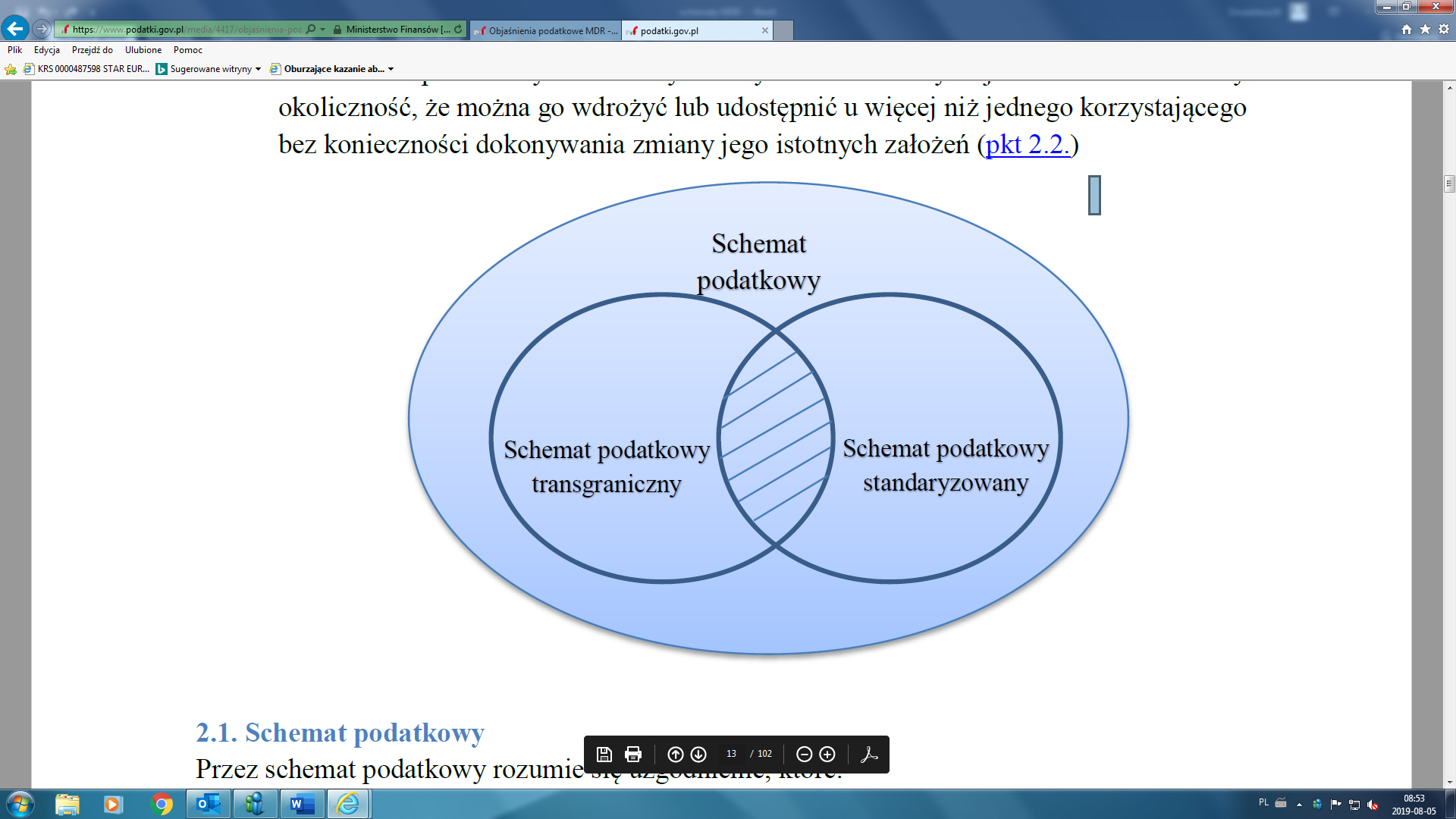 Na potrzeby niniejszej procedury zostaną wyróżnione dwa główne typy schematów podatkowych: krajowe i transgraniczne.Do raportowania schematów podatkowych transgranicznych zobowiązany jest każdy Korzystający.Natomiast w przypadku schematów podatkowych krajowych raportować muszą tylko przedsiębiorcy, którzy spełniają kryterium kwalifikowanego Korzystającego.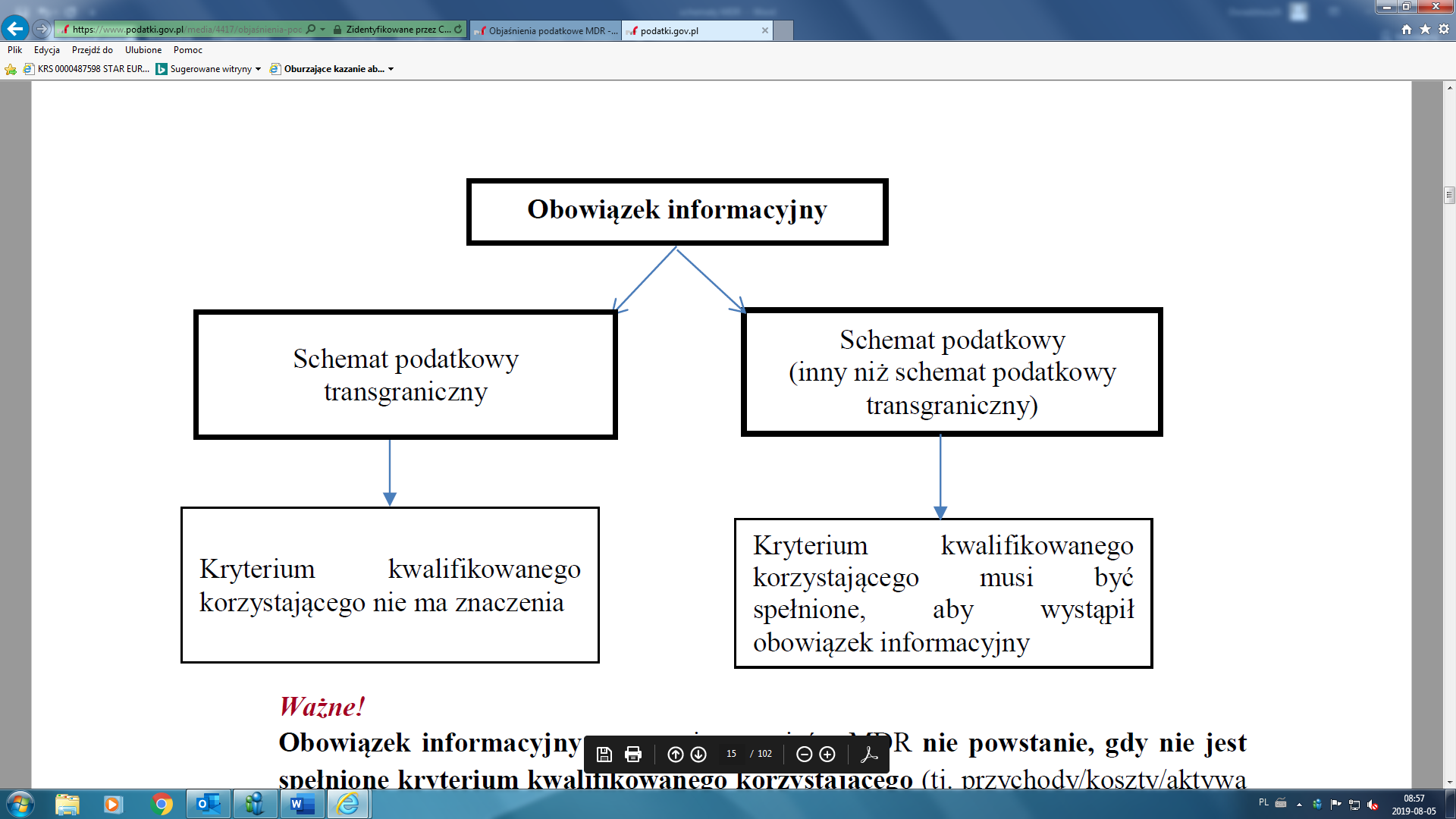 SCHEMAT PODATKOWY (KRAJOWY).W przypadku schematów podatkowych krajowych raportować muszą tylko przedsiębiorcy, którzy spełniają kryterium kwalifikowanego Korzystającego.Kryterium kwalifikowanego Korzystającego uważa się za spełnione, jeżeli zostanie spełniony jeden z poniższych warunków:Diagnoza kryterium kwalifikowanego Korzystającego.przychody lub koszty Korzystającego albo wartość aktywów tego podmiotu w rozumieniu przepisów o rachunkowości, ustalone na podstawie prowadzonych ksiąg rachunkowych, przekroczyły w roku poprzedzającym lub w bieżącym roku obrotowym równowartość 10.000.000,00 Euro;jeżeli udostępniane lub wdrażane uzgodnienie dotyczy rzeczy lub praw o wartości rynkowej przekraczającej równowartość 2.500.000,00 Euro;jeżeli Korzystający jest podmiotem powiązanym w rozumieniu art. 23m ust. 1 pkt 4 ustawy o PIT lub art. 11a ust. 1 pkt 4 ustawy 
o CIT z takim podmiotem. W przypadku podmiotów, które nie prowadzą ksiąg rachunkowych, przychody i koszty ustala się odpowiednio zgodnie z ustawą o PIT lub ustawą o CIT w odpowiednich latach podatkowych, a wartość aktywów - zgodnie z ich wartością rynkową w odpowiednich latach kalendarzowych.W przypadku zaznaczenia przynajmniej jednego z powyższych warunków kryterium kwalifikowanego Korzystającego należy uznać za spełnione i przejść do kolejnego etapu diagnozującego czy mamy do czynienia ze schematem podatkowym (krajowym).Przez schemat podatkowy rozumie się uzgodnienie, które:spełnia kryterium głównej korzyści oraz posiada ogólną cechę rozpoznawczą,posiada szczególną cechę rozpoznawczą, lubposiada inną szczególną cechę rozpoznawczą (art. 86a §1 pkt 10 Ordynacji podatkowej).Przypadek 1: uzgodnienie, które spełnia kryterium głównej korzyści oraz posiada ogólną cechę rozpoznawczą – użycie łącznika „oraz” oznacza, że obie wymienione przesłanki muszą zostać spełnione łącznie. Przypadek 2: uzgodnienie posiada szczególną cechę rozpoznawczą 
(w tej sytuacji nie musi być spełnione kryterium głównej korzyści).Przypadek 3: uzgodnienie posiada inną szczególną cechę rozpoznawczą 
(w tej sytuacji nie musi być spełnione kryterium głównej korzyści).Diagnoza kryterium głównej korzyści.niepowstanie zobowiązania podatkowego;odsunięcie w czasie powstania zobowiązania podatkowego;obniżenie wysokości zobowiązania podatkowego;powstanie lub zawyżenie straty podatkowej;powstanie nadpłaty lub prawa do zwrotu podatku;zawyżenie kwoty nadpłaty;zawyżenie kwoty zwrotu podatku;brak obowiązku pobrania podatku przez płatnika, jeżeli wynika on z niepowstania zobowiązania podatkowego, odsunięcia w czasie powstania zobowiązania podatkowego lub obniżenia jego wysokości;podwyższenie kwoty nadwyżki podatku naliczonego nad należnym – w rozumieniu przepisów ustawy z dnia 11 marca 2004 r. o podatku od towarów i usług– do przeniesienia na następny okres rozliczeniowy;niepowstanie obowiązku lub odsunięcie w czasie powstania obowiązku sporządzania i przekazywania informacji podatkowych, 
w tym informacji o schematach podatkowych.Kryterium głównej korzyści jest spełnione, jeżeli na podstawie istniejących okoliczności oraz faktów należy przyjąć, że podmiot działający rozsądnie i kierujący się zgodnymi z prawem celami innymi niż osiągnięcie korzyści podatkowej mógłby zasadnie wybrać inny sposób postępowania, 
z którym nie wiązałoby się uzyskanie korzyści podatkowej rozsądnie oczekiwanej lub wynikającej z wykonania uzgodnienia, a korzyść podatkowa jest główną lub jedną z głównych korzyści, którą podmiot spodziewa się osiągnąć w związku z wykonaniem uzgodnienia.Diagnoza kryterium ogólnych cech rozpoznawczych.Ogólna cecha rozpoznawcza - rozumie się przez to właściwość uzgodnienia polegającą na tym, że spełniony jest co najmniej jeden 
z poniższych warunków:Promotor lub Korzystający zobowiązali się do zachowania 
w poufności wobec osób trzecich, w szczególności wobec innych Korzystających, Promotorów lub organów podatkowych, sposobu, 
w jaki uzgodnienie pozwala na uzyskanie korzyści podatkowej;Promotor uprawniony jest do otrzymania wynagrodzenia, którego wysokość uzależniona jest od wysokości korzyści podatkowej wynikającej z uzgodnienia;Promotor uprawniony jest do otrzymania wynagrodzenia uzależnionego od uzyskania korzyści podatkowej wynikającej 
z uzgodnienia lub zobowiązał się do zwrotu wynagrodzenia lub jego części, w przypadku, gdy korzyść podatkowa nie powstanie 
lub powstanie w wysokości niższej, niż zakładano;dokonywane w ramach uzgodnienia czynności opierają się 
na znacznie ujednoliconej dokumentacji albo przyjmują znacznie ujednoliconą formę, które nie wymagają istotnych zmian w celu wdrożenia schematu u więcej niż jednego Korzystającego;podejmowane są celowe czynności dotyczące nabycia spółki przynoszącej straty, zaprzestania głównej działalności takiej spółki i wykorzystywania strat takiej spółki w celu zmniejszenia zobowiązań podatkowych, w tym poprzez przeniesienie tych strat 
do podmiotu na terytorium innego państwa lub przyspieszenie wykorzystania tych strat;dochodzi do zmiany kwalifikacji dochodów (przychodów) do innego źródła dochodów (przychodów) lub zmiany zasad opodatkowania, których skutkiem jest faktycznie niższe opodatkowanie, zwolnienie lub wyłączenie z opodatkowania;czynności prowadzą do okrężnego obiegu środków pieniężnych poprzez zaangażowanie podmiotów pośredniczących niepełniących istotnych funkcji gospodarczych lub działań, które wzajemnie się znoszą lub kompensują lub prowadzą do uzyskania stanu identycznego lub zbliżonego do stanu istniejącego przed dokonaniem tych czynności albo mają inne podobne cechy;obejmuje ono podlegające zaliczeniu do kosztów uzyskania przychodów transgraniczne płatności pomiędzy podmiotami powiązanymi, a w państwie miejsca zamieszkania, siedziby lub zarządu odbiorcy:nie nakłada się podatku dochodowego od osób prawnych lub pobiera się podatek dochodowy od osób prawnych według stawki zerowej lub stawki mniejszej niż 5%,płatności te Korzystają z całkowitego zwolnienia lub objęte 
są preferencyjnymi zasadami opodatkowania;Korzystający zobowiązał się, że w przypadku wdrożenia uzgodnienia będzie współpracował z Promotorem, który udostępnił uzgodnienie, albo zapłaci Promotorowi wynagrodzenie lub odszkodowanie;Promotor lub Korzystający faktycznie respektują co najmniej jedno z zobowiązań wskazanych w pkt. 2 i 3;na podstawie istniejących okoliczności należy przyjąć, 
że rozsądnie działający Promotor lub Korzystający, do których nie stosowałyby się obowiązki przewidziane w przepisach niniejszego rozdziału, chcieliby, żeby co najmniej jedno ze zobowiązań wskazanych w punkcie 1-3 było faktycznie respektowane.W przypadku zaznaczenia przynajmniej jednego z powyższych warunków kryterium korzyści głównej oraz kryterium ogólnej cechy rozpoznawczej należy uznać, że mamy do czynienia 
ze schematem podatkowym, który należy raportować.Diagnoza kryterium szczególna cecha rozpoznawczaSzczególna cecha rozpoznawcza - rozumie się przez to właściwość uzgodnienia polegającą na tym, że spełniony jest co najmniej jeden 
z poniższych warunków:obejmuje ono podlegające zaliczeniu do kosztów uzyskania przychodów transgraniczne płatności pomiędzy podmiotami powiązanymi oraz:odbiorca płatności nie ma miejsca zamieszkania, siedziby 
ani zarządu w żadnym z państw,odbiorca płatności posiada miejsce zamieszkania, siedzibę 
lub zarząd na terytorium lub w kraju stosującym szkodliwą konkurencję podatkową, określonych na podstawie przepisów 
o podatku dochodowym od osób fizycznych oraz przepisów 
o podatku dochodowym od osób prawnych;w odniesieniu do tego samego środka trwałego lub wartości niematerialnej i prawnej dokonywane są odpisy amortyzacyjne 
w więcej niż jednym państwie,ten sam dochód lub majątek korzysta z metod mających na celu unikanie podwójnego opodatkowania w więcej niż jednym państwie;w ramach uzgodnienia dochodzi do przeniesienia aktywów 
i określone przez dwa państwa wynagrodzenie z tego tytułu 
dla celów podatkowych różni się co najmniej o 25%;może skutkować obejściem obowiązku raportowania wynikającego 
z ustawy z dnia 9 marca 2017 r. o wymianie informacji podatkowych z innymi państwami lub równoważnych ustaw, umów lub porozumień 
w zakresie automatycznej wymiany informacji o rachunkach finansowych, włączając umowy lub porozumienia z państwami trzecimi lub wykorzystywać brak równoważnych przepisów, umów 
lub porozumień lub ich niewłaściwe wdrożenie;występuje nieprzejrzysta struktura własności prawnej lub trudny do ustalenia jest beneficjent rzeczywisty z uwagi 
na wykorzystanie osób prawnych oraz jednostek organizacyjnych niemających osobowości prawnej, konstrukcji lub struktur prawnych:które nie prowadzą znaczącej działalności gospodarczej 
z wykorzystaniem lokalu, personelu oraz wyposażenia wykorzystywanego w prowadzonej działalności gospodarczej,które są zarejestrowane, zarządzane, znajdują się, 
są kontrolowane lub założone w państwie lub na terytorium innym niż państwo lub terytorium miejsca zamieszkania, siedziby lub zarządu beneficjenta rzeczywistego aktywów będących w posiadaniu takich osób prawnych oraz jednostek organizacyjnych niemających osobowości prawnej, konstrukcji lub struktur prawnychjeżeli nie można wskazać beneficjenta rzeczywistego osób prawnych oraz jednostek organizacyjnych niemających osobowości prawnej, konstrukcji lub struktur prawnych, w rozumieniu przepisów ustawy z dnia 1 marca 2018 r. o przeciwdziałaniu praniu pieniędzy oraz finansowaniu terroryzmu;wykorzystuje wprowadzone jednostronnie w danym państwie uproszczenie w stosowaniu przepisów związanych z ustalaniem cen transferowych, przy czym nie uważa się za uproszczenie wprowadzone jednostronnie uproszczenia, które wynika bezpośrednio z Wytycznych Organizacji Współpracy Gospodarczej i Rozwoju 
w sprawie cen transferowych dla przedsiębiorstw wielonarodowych oraz administracji podatkowych, a także innych międzynarodowych regulacji, wytycznych lub rekomendacji w zakresie cen transferowych;dochodzi do przeniesienia praw do trudnych do wyceny wartości niematerialnych;pomiędzy podmiotami powiązanymi dochodzi do przeniesienia funkcji, ryzyka lub aktywów, jeżeli przewidywany roczny wynik finansowy podmiotu przenoszącego lub podmiotów przenoszących przed odsetkami i opodatkowaniem (EBIT) w trzyletnim okresie 
po tym przeniesieniu wyniósłby mniej niż 50% przewidywanego rocznego EBIT, gdyby nie dokonano przeniesienia.W przypadku zaznaczenia przynajmniej jednego z powyższych warunków kryterium szczególnej cechy rozpoznawczej należy uznać, że mamy do czynienia ze schematem podatkowym, który należy raportować.Diagnoza kryterium inna szczególna cecha rozpoznawcza.Inna szczególna cecha rozpoznawcza - rozumie się przez to właściwość uzgodnienia polegającą na tym, że spełniony jest co najmniej jeden 
z poniższych warunków:wpływ na część odroczoną podatku dochodowego lub aktywa albo rezerwy z tytułu podatku odroczonego, wynikający lub oczekiwany 
w związku z wykonaniem uzgodnienia u Korzystającego jest istotny dla danej jednostki w rozumieniu przepisów o rachunkowości oraz przekracza w trakcie roku kalendarzowego kwotę 5.000.000,00 zł;płatnik podatku dochodowego byłby zobowiązany do pobrania podatku przekraczającego w trakcie roku kalendarzowego kwotę 5.000.000,00 zł, jeżeli w odniesieniu do wypłat należności wynikających lub oczekiwanych w związku z wykonaniem uzgodnienia nie miałyby zastosowania właściwe umowy o unikaniu podwójnego opodatkowania lub zwolnienia podatkowe;dochody (przychody) podatnika, o którym mowa w art. 3 ust. 2a ustawy o PIT lub art. 3 ust. 2 ustawy o CIT, wynikające lub oczekiwane w związku z wykonaniem uzgodnienia, przekraczają łącznie w trakcie roku kalendarzowego kwotę 25.000.000,00 zł;różnica pomiędzy polskim podatkiem dochodowym, który byłby należny w związku z wykonaniem uzgodnienia od Korzystającego nieposiadającego siedziby, zarządu ani miejsca zamieszkania 
na terytorium Rzeczypospolitej Polskiej, gdyby był 
on podatnikiem, o którym mowa w art. 3 ust. 1 ustawy  o PIT lub art. 3 ust. 1 ustawy o CIT, a podlegającym faktycznej zapłacie podatkiem dochodowym w państwie siedziby, zarządu lub miejsca zamieszkania Korzystającego w związku z wykonaniem uzgodnienia, przekracza łącznie w trakcie roku kalendarzowego kwotę 5.000.000,00 zł.W przypadku zaznaczenia przynajmniej jednego z powyższych warunków kryterium innej szczególnej cechy rozpoznawczej należy uznać, że mamy do czynienia ze schematem podatkowym, który należy raportować.SCHEMAT TRANSGRANICZNY.Raportowanie schematów podatkowych transgranicznych Transgraniczne schematy podlegają raportowaniu bez względu na to czy Korzystający jest podmiotem kwalifikowanym, czy też nie.Schemat podatkowy transgraniczny - to uzgodnienie, które:spełnia kryterium transgraniczne oraz:spełnia kryterium głównej korzyści oraz posiada którąkolwiek 
z ogólnych cech rozpoznawczych, o których mowa w pkt 6 lit. a-h, lubposiada szczególną cechę rozpoznawczą.Diagnoza kryterium transgraniczne.Kryterium transgraniczne uważa się za spełnione, jeżeli uzgodnienie dotyczy więcej niż jednego państwa członkowskiego Unii Europejskiej lub państwa członkowskiego Unii Europejskiej i państwa trzeciego oraz spełnia 
co najmniej jeden z poniższych warunków:nie wszyscy uczestnicy uzgodnienia mają miejsce zamieszkania, siedzibę lub zarząd na terytorium tego samego państwa;co najmniej jeden uczestnik uzgodnienia ma miejsce zamieszkania, siedzibę lub zarząd na terytorium więcej niż jednego państwa;co najmniej jeden uczestnik uzgodnienia prowadzi działalność 
na terytorium danego państwa za pośrednictwem zagranicznego zakładu w tym państwie, a uzgodnienie stanowi część albo całość działalności gospodarczej tego zagranicznego zakładu;co najmniej jeden uczestnik uzgodnienia prowadzi działalność 
na terytorium innego państwa nie mając miejsca zamieszkania ani siedziby na terytorium tego państwa oraz nie posiadając zagranicznego zakładu na terytorium tego państwa;uzgodnienie może mieć wpływ na automatyczną wymianę informacji, 
o której mowa w dziale III ustawy z dnia 9 marca 2017 r. o wymianie informacji podatkowych z innymi państwami, lub na wskazanie beneficjenta rzeczywistego w rozumieniu ustawy z dnia 1 marca 2018 r. o przeciwdziałaniu praniu pieniędzy oraz finansowaniu terroryzmu.WYJATEK! gdy uzgodnienie dotyczy wyłącznie podatku od wartości dodanej, 
w tym podatku od towarów i usług, podatku akcyzowego lub ceł, nakładanych 
na terytorium państwa członkowskiego Unii Europejskiej.W przypadku zaznaczenia przynajmniej jednego z powyższych warunków kryterium transgraniczne należy uznać za spełnione 
i przejść do kolejnego etapu diagnozującego czy mamy 
do czynienia ze schematem podatkowym transgranicznym.Diagnoza kryterium głównej korzyści.niepowstanie zobowiązania podatkowego;odsunięcie w czasie powstania zobowiązania podatkowego;obniżenie wysokości zobowiązania podatkowego;powstanie lub zawyżenie straty podatkowej;powstanie nadpłaty lub prawa do zwrotu podatku;zawyżenie kwoty nadpłaty;zawyżenie kwoty zwrotu podatku;brak obowiązku pobrania podatku przez płatnika, jeżeli wynika 
on z niepowstania zobowiązania podatkowego, odsunięcia w czasie powstania zobowiązania podatkowego lub obniżenia jego wysokości;podwyższenie kwoty nadwyżki podatku naliczonego nad należnym – w rozumieniu przepisów ustawy z dnia 11 marca 2004 r. o podatku od towarów i usług – do przeniesienia na następny okres rozliczeniowy;niepowstanie obowiązku lub odsunięcie w czasie powstania obowiązku sporządzania i przekazywania informacji podatkowych, 
w tym informacji o schematach podatkowych.Kryterium głównej korzyści jest spełnione, jeżeli na podstawie istniejących okoliczności oraz faktów należy przyjąć, że podmiot działający rozsądnie i kierujący się zgodnymi z prawem celami innymi niż osiągnięcie korzyści podatkowej mógłby zasadnie wybrać inny sposób postępowania, 
z którym nie wiązałoby się uzyskanie korzyści podatkowej rozsądnie oczekiwanej lub wynikającej z wykonania uzgodnienia, a korzyść podatkowa jest główną lub jedną z głównych korzyści, którą podmiot spodziewa 
się osiągnąć w związku z wykonaniem uzgodnienia.Diagnoza kryterium ogólnych cech rozpoznawczych.Ogólna cecha rozpoznawcza - rozumie się przez to właściwość uzgodnienia polegającą na tym, że spełniony jest co najmniej jeden 
z poniższych warunków:Promotor lub Korzystający zobowiązali się do zachowania 
w poufności wobec osób trzecich, w szczególności wobec innych Korzystających, Promotorów lub organów podatkowych, sposobu, 
w jaki uzgodnienie pozwala na uzyskanie korzyści podatkowej;Promotor uprawniony jest do otrzymania wynagrodzenia, którego wysokość uzależniona jest od wysokości korzyści podatkowej wynikającej z uzgodnienia;Promotor uprawniony jest do otrzymania wynagrodzenia uzależnionego od uzyskania korzyści podatkowej wynikającej 
z uzgodnienia lub zobowiązał się do zwrotu wynagrodzenia lub jego części, w przypadku, gdy korzyść podatkowa nie powstanie lub powstanie w wysokości niższej, niż zakładano;dokonywane w ramach uzgodnienia czynności opierają się 
na znacznie ujednoliconej dokumentacji albo przyjmują znacznie ujednoliconą formę, które nie wymagają istotnych zmian w celu wdrożenia schematu u więcej niż jednego Korzystającego;podejmowane są celowe czynności dotyczące nabycia spółki przynoszącej straty, zaprzestania głównej działalności takiej spółki i wykorzystywania strat takiej spółki w celu zmniejszenia zobowiązań podatkowych, w tym poprzez przeniesienie tych strat 
do podmiotu na terytorium innego państwa lub przyspieszenie wykorzystania tych strat;dochodzi do zmiany kwalifikacji dochodów (przychodów) do innego źródła dochodów (przychodów) lub zmiany zasad opodatkowania, których skutkiem jest faktycznie niższe opodatkowanie, zwolnienie lub wyłączenie z opodatkowania;czynności prowadzą do okrężnego obiegu środków pieniężnych poprzez zaangażowanie podmiotów pośredniczących niepełniących istotnych funkcji gospodarczych lub działań, które wzajemnie się znoszą lub kompensują lub prowadzą do uzyskania stanu identycznego lub zbliżonego do stanu istniejącego przed dokonaniem tych czynności albo mają inne podobne cechy;obejmuje ono podlegające zaliczeniu do kosztów uzyskania przychodów transgraniczne płatności pomiędzy podmiotami powiązanymi, a w państwie miejsca zamieszkania, siedziby lub zarządu odbiorcy:nie nakłada się podatku dochodowego od osób prawnych lub pobiera się podatek dochodowy od osób prawnych według stawki zerowej lub stawki mniejszej niż 5%,płatności te Korzystają z całkowitego zwolnienia lub objęte 
są preferencyjnymi zasadami opodatkowania;Korzystający zobowiązał się, że w przypadku wdrożenia uzgodnienia będzie współpracował z Promotorem, który udostępnił uzgodnienie, albo zapłaci Promotorowi wynagrodzenie lub odszkodowanie;Promotor lub Korzystający faktycznie respektują co najmniej jedno z zobowiązań wskazanych w pkt. 2 i 3;na podstawie istniejących okoliczności należy przyjąć, 
że rozsądnie działający Promotor lub Korzystający, do których 
nie stosowałyby się obowiązki przewidziane w przepisach niniejszego rozdziału, chcieliby, żeby co najmniej jedno 
ze zobowiązań wskazanych w punkcie 1-3 było faktycznie respektowane.W przypadku zaznaczenia przynajmniej jednego z powyższych warunków kryterium korzyści głównej oraz kryterium ogólnej cechy rozpoznawczej należy uznać, że mamy do czynienia ze schematem podatkowym transgranicznym, który należy raportować.Diagnoza kryterium szczególna cecha rozpoznawcza.Szczególna cecha rozpoznawcza - rozumie się przez to właściwość uzgodnienia polegającą na tym, że spełniony jest co najmniej jeden 
z poniższych warunków:obejmuje ono podlegające zaliczeniu do kosztów uzyskania przychodów transgraniczne płatności pomiędzy podmiotami powiązanymi oraz:odbiorca płatności nie ma miejsca zamieszkania, siedziby ani zarządu w żadnym z państw,odbiorca płatności posiada miejsce zamieszkania, siedzibę lub zarząd na terytorium lub w kraju stosującym szkodliwą konkurencję podatkową, określonych na podstawie przepisów 
o podatku dochodowym od osób fizycznych oraz przepisów 
o podatku dochodowym od osób prawnych;w odniesieniu do tego samego środka trwałego lub wartości niematerialnej i prawnej dokonywane są odpisy amortyzacyjne 
w więcej niż jednym państwie,ten sam dochód lub majątek korzysta z metod mających na celu unikanie podwójnego opodatkowania w więcej niż jednym państwie;w ramach uzgodnienia dochodzi do przeniesienia aktywów 
i określone przez dwa państwa wynagrodzenie z tego tytułu 
dla celów podatkowych różni się co najmniej o 25%;może skutkować obejściem obowiązku raportowania wynikającego 
z ustawy z dnia 9 marca 2017 r. o wymianie informacji podatkowych z innymi państwami lub równoważnych ustaw, umów lub porozumień 
w zakresie automatycznej wymiany informacji o rachunkach finansowych, włączając umowy lub porozumienia z państwami trzecimi lub wykorzystywać brak równoważnych przepisów, umów lub porozumień lub ich niewłaściwe wdrożenie;występuje nieprzejrzysta struktura własności prawnej lub trudny do ustalenia jest beneficjent rzeczywisty z uwagi 
na wykorzystanie osób prawnych oraz jednostek organizacyjnych niemających osobowości prawnej, konstrukcji lub struktur prawnych:które nie prowadzą znaczącej działalności gospodarczej 
z wykorzystaniem lokalu, personelu oraz wyposażenia wykorzystywanego w prowadzonej działalności gospodarczej,które są zarejestrowane, zarządzane, znajdują się, 
są kontrolowane lub założone w państwie lub na terytorium innym niż państwo lub terytorium miejsca zamieszkania, siedziby lub zarządu beneficjenta rzeczywistego aktywów będących w posiadaniu takich osób prawnych oraz jednostek organizacyjnych niemających osobowości prawnej, konstrukcji lub struktur prawnychjeżeli nie można wskazać beneficjenta rzeczywistego osób prawnych oraz jednostek organizacyjnych niemających osobowości prawnej, konstrukcji lub struktur prawnych, w rozumieniu przepisów ustawy z dnia 1 marca 2018 r. o przeciwdziałaniu praniu pieniędzy oraz finansowaniu terroryzmu;wykorzystuje wprowadzone jednostronnie w danym państwie uproszczenie w stosowaniu przepisów związanych z ustalaniem cen transferowych, przy czym nie uważa się za uproszczenie wprowadzone jednostronnie uproszczenia, które wynika bezpośrednio z Wytycznych Organizacji Współpracy Gospodarczej i Rozwoju 
w sprawie cen transferowych dla przedsiębiorstw wielonarodowych oraz administracji podatkowych, a także innych międzynarodowych regulacji, wytycznych lub rekomendacji w zakresie cen transferowych;dochodzi do przeniesienia praw do trudnych do wyceny wartości niematerialnych;pomiędzy podmiotami powiązanymi dochodzi do przeniesienia funkcji, ryzyka lub aktywów, jeżeli przewidywany roczny wynik finansowy podmiotu przenoszącego lub podmiotów przenoszących przed odsetkami i opodatkowaniem (EBIT) w trzyletnim okresie po tym przeniesieniu wyniósłby mniej niż 50% przewidywanego rocznego EBIT, gdyby nie dokonano przeniesienia.W przypadku zaznaczenia przynajmniej jednego z powyższych warunków kryterium szczególnej cechy rozpoznawczej należy uznać, że mamy do czynienia ze schematem podatkowym transgranicznym, który należy raportować.SCHEMAT PODATKOWY STANDARYZOWANYSchemat podatkowy standaryzowany to schemat możliwy do wdrożenia lub udostępnienia u więcej niż jednego Korzystającego bez konieczności zmiany jego istotnych założeń, w szczególności dotyczących rodzaju czynności podejmowanych lub planowanych w ramach schematu podatkowego. Schematem podatkowym standaryzowanym może być jednocześnie schemat podatkowy inny niż schemat podatkowy transgraniczny, jak i schemat podatkowy transgraniczny. Schemat podatkowy standaryzowany musi spełniać jednocześnie definicję schematu podatkowego. Schemat podatkowy standaryzowany transgraniczny musi spełniać dodatkowo kryterium transgraniczne. WAŻNE!Podział schematów na schemat podatkowy standaryzowany oraz inny 
niż standaryzowany ma istotne znaczenie. Przepisy ustawy Ordynacja podatkowa różnicują bowiem obowiązki informacyjne związane z tymi schematami. Odmienne są także konsekwencje kwalifikacji schematu standaryzowanego na gruncie przepisów o tajemnicy zawodowej.Uzgodnienie, które nie wymaga dodatkowych analiz, opinii, modyfikacji czy istotnych zmian w przypadku jego wdrażania u różnych Korzystających, 
co do zasady, spełnia definicję schematu podatkowego standaryzowanego.PODZIAŁ FORMULARZY MDR.Ustawa wyróżnia cztery rodzaje informacji MDR, które należy przekazywać do administracji skarbowej wyłącznie drogą elektroniczną. Formularze internetowe są dostępne poprzez specjalnie utworzoną przez Ministerstwo Finansów stronę internetową (mdr.mf.gov.pl) są to następujące rodzaje formularzy:MDR-1 – informacja o schemacie podatkowym;MDR-2 – zawiadomienie dotyczące schematu podatkowego;MDR-3 – informacja Korzystającego o schemacie podatkowym;MDR-4 – informacja kwartalna o standaryzowanym schemacie podatkowym;Należy wskazać, że za pomocą formularzy MDR-1 i MDR-3 zaraportować można tylko jeden schemat podatkowy. Ponadto o ile trzy spośród wymienionych formularzy mogą zostać złożone przez pełnomocnika, o tyle w przypadku MDR-3 dokument musi zostać podpisany elektronicznie przez wszystkich członków zarządu osoby prawnej. W przypadku podatników niemających osobowości prawnej podpis elektroniczny obowiązuje każdego wspólnika posiadającego więcej niż 10 proc. udziałów w zyskach.ZAWARTOŚĆ INFORMACJI O SCHEMACIE PODATKOWYM.Art. 86f. § 1 ustawy Ordynacja Podatkowa Informacja o schemacie podatkowym zawiera:dane identyfikujące przekazującego informację oraz Korzystającego, któremu udostępniony został schemat podatkowy, w tym informacje dotyczące firmy lub imię i nazwisko, datę i miejsce urodzenia, identyfikator podatkowy, miejsce zamieszkania, siedziby lub zarządu, 
a w przypadku osoby niemającej na terytorium Rzeczypospolitej Polskiej miejsca zamieszkania lub podmiotu niemającego na terytorium Rzeczypospolitej Polskiej siedziby lub zarządu - numer i serię paszportu lub innego dokumentu potwierdzającego tożsamość, lub inny numer identyfikacyjny, jeżeli osoba ta nie posiada identyfikatora podatkowego oraz w przypadkach, gdy uzgodnienie dotyczy osób będących podmiotami powiązanymi z Promotorem lub Korzystającym;podstawę prawną przekazywania informacji o schematach podatkowych wraz ze wskazaniem przesłanek skutkujących uznaniem danego uzgodnienia za schemat podatkowy, w tym wskazaniem cechy rozpoznawczej oraz roli przekazującego tę informację;wskazanie, czy przekazywana informacja o schemacie podatkowym dotyczy schematu podatkowego standaryzowanego lub schematu podatkowego transgranicznego;streszczenie opisu uzgodnienia stanowiącego schemat podatkowy, nazwę uzgodnienia, jeżeli ją nadano, opis działalności gospodarczej, 
do której ma zastosowanie schemat podatkowy, bez ujawnienia danych objętych tajemnicą handlową, przemysłową, zawodową lub procesu produkcyjnego;wyczerpujący, według wiedzy przekazującego informację, opis uzgodnienia stanowiącego schemat podatkowy, wraz ze wskazaniem wartości przedmiotów tych czynności, założeń uzgodnienia, czynności dokonywanych w ramach uzgodnienia i ich chronologii oraz występujących powiązań pomiędzy podmiotami powiązanymi;wskazanie znanych przekazującemu informację celów, których realizacji schemat podatkowy ma służyć;przepisy prawa podatkowego znajdujące, według wiedzy przekazującego informację, zastosowanie w schemacie podatkowym;szacunkową wartość korzyści podatkowej lub przybliżoną wartość aktywa 
w podatku odroczonym, jeżeli występują i są znane przekazującemu informację lub możliwe do oszacowania przez niego;wskazanie dokonanych czynności, które skutkowały przekazaniem informacji o schemacie podatkowym, wraz ze wskazaniem dnia, w którym została lub zostanie dokonana pierwsza czynność służąca wdrożeniu tego schematu;wskazanie etapu, na jakim zgodnie z wiedzą przekazującego informację znajduje się schemat podatkowy, w szczególności informacji o terminach jego udostępniania lub wdrażania lub o dacie czynności w ramach uzgodnienia;wskazanie znanych przekazującemu informację danych identyfikujących, 
o których mowa w pkt 1, dla podmiotów uczestniczących, mających uczestniczyć w schemacie podatkowym lub na które może mieć wpływ schemat podatkowy, oraz państw i terytoriów, w których podmioty te posiadają miejsce zamieszkania, siedzibę, zarząd lub których schemat ten może dotyczyć;wskazanie innych znanych podmiotów obowiązanych do przekazania informacji o schemacie podatkowym, jeżeli występują;adres elektroniczny, na który ma zostać doręczone potwierdzenie nadania NSP, o którym mowa w art. 86g § 2, przy czym wskazanie adresu traktuje się na równi z wyrażeniem zgody na doręczanie potwierdzenia nadania NSP wyłącznie za pomocą środków komunikacji elektronicznej.TERMINY.Korzystający jest zobowiązany przekazywać informację MDR-1 
do administracji skarbowej w ciągu 30 dni od wdrożenia schematu podatkowego (jeśli nie zrobił tego Promotor). Obowiązkowi temu podlega w zasadzie już samo tylko udostępnienie przedsiębiorcy przez doradcę możliwego do wprowadzenia schematu podatkowego.Zawiadomienie MDR-2 musi zostać złożone przez Promotora w ciągu 30 dni od poinformowania Korzystającego o konieczności złożenia informacji MDR-1, będącej rezultatem odmowy zwolnienia doradcy 
z zachowania tajemnicy zawodowej.Informację MDR-3 przedsiębiorca zobowiązany jest złożyć zawsze 
w terminie składania deklaracji podatkowej za dany okres rozliczeniowy, w przypadku JST może to oznaczać obowiązek raportowania schematów z zakresu VAT co miesiąc łącznie 
z deklaracją.MDR-4 jest natomiast raportowany kwartalnie (tylko przez Promotora) w ciągu 30 dni po zakończeniu każdego kwartału.Obowiązkowi raportowemu w odniesieniu do MDR-3 i MDR-4 podlegają wszystkie stosowane bądź przekazywane w ciągu okresu rozliczeniowego schematy podatkowe.Składając MDR-1, zgłaszać się każdy nowo wprowadzony schemat podatkowy począwszy od daty granicznej za jaką administracja skarbowa uznaje dzień 25 czerwca 2018 r. (dla schematów transgranicznych) oraz 1 listopada 2018 r. (dla schematów krajowych).Promotor/Korzystający przekazuje informacje o schemacie podatkowym Szefowi KAS w terminie 30 dni:od dnia następnego po udostępnieniu schematu podatkowego;od następnego dnia po przygotowaniu do wdrożenia schematu podatkowego lub;od dnia dokonania pierwszej czynności związanej z wdrażaniem schematu podatkowego- w zależności od tego, które z tych zdarzeń nastąpi wcześniej.Termin w jakim wspomagający powinien wypełnić obowiązki w zakresie MDR uzależniony jest od typu obowiązku i wynosi:5 dni roboczych od dnia, w którym wspomagający powziął lub powinien był powziąć wątpliwości, że uzgodnienie może stanowić schemat podatkowy;30 dni po dniu, w którym wspomagający udzielił bezpośrednio lub 
za pośrednictwem innych osób, pomocy, wsparcia lub porad dotyczących opracowania, wprowadzenia do obrotu, organizowania, udostępnienia do wdrożenia lub nadzorowania wdrożenia schematu podatkowego, jeśli dostrzegł lub powinien był dostrzec, 
że uzgodnienie, w odniesieniu, do którego jest wspomagającym, stanowi schemat podatkowy.W związku z nowelizacją przepisów uchylone zostały z dniem 1 lipca 2020 r. wszystkie nadane numery schematów podatkowych, w związku z powyższym wprowadzone zostały nowe terminy do raportowania schematów transgranicznych:dla promotora termin na takie raportowanie to 31 lipca 2020 r.,dla korzystającego – 16 sierpnia 2020 r.dla wspomagającego – 31 sierpnia 2020 r.W przypadku gdy więcej niż jeden podmiot jest obowiązany do przekazania informacji o schemacie podatkowym transgranicznym, którego wdrożenie rozpoczęto od 26 czerwca 2018 do 30 czerwca 2020, a informacja o tym schemacie już została zaraportowana do 30 czerwca 2020 r. - obowiązek ponownego raportowania ma wykonywać „podmiot, który uprzednio przekazał tę informację do Szefa KAS”.OBOWIĄZKI KORZYSTAJĄCEGO/PROMOTORA.Pierwszym obowiązkiem Korzystającego (JST) jest złożenie informacji MDR-1 o każdym nowo wprowadzonym schemacie podatkowym. Korzystający nie musi przekazywać tej informacji, jeśli zrobi to za niego Promotor (np. doradca podatkowy bądź spółka zależna), który udostępnia bądź wprowadza u przedsiębiorcy dane uzgodnienie.Rezultatem złożenia MDR-1 powinna być odpowiedź zwrotna (w ciągu siedmiu dni na e-puap) o nadaniu numeru schematu podatkowego (NSP). Schemat podatkowy oznaczony danym NSP wystarczy zgłosić tylko raz.Formularz MDR-2 nie dotyczy bezpośrednio Korzystającego. Składany jest tylko i wyłącznie przez Promotora, który musi go złożyć, gdy Korzystający nie zwolnił go z obowiązku zachowania prawnie chronionej tajemnicy zawodowej. Konsekwencją takiej sytuacji jest siłą rzeczy konieczność złożenia przez Korzystającego samodzielnie informacji MDR-1 na podstawie danych przekazanych mu przez Promotora. Ogólnie rzecz biorąc, MDR-2 zawiera datę przekazania oraz liczbę podmiotów, którym doradca udostępnił informację 
o schemacie podatkowym.Drugim obowiązkiem przedsiębiorcy (JST) będącego Korzystającym jest regularne raportowanie MDR-3. Formularz ten należy dołączyć 
do okresowo składanej deklaracji podatkowej, tj. w przypadku schematów dotyczących podatku dochodowego, MDR-3 należy składać wraz z roczną deklaracją PIT/CIT, a w przypadku schematów podatkowych dotyczących VAT formularz ten należy składać 
co miesiąc/bądź kwartalnie w zależności od przyjętych zasad składania tych deklaracji przez dany podmiot. Z obowiązku tego zwolniony jest podatnik, który w ciągu okresu rozliczeniowego nie wykonał żadnych czynności spełniających kryteria uznania uzgodnienia za schemat podatkowy bądź podatnik, który zaraportował już dany schemat z inną deklaracją podatkową np. schemat podatkowy dający korzyść zarówno w CIT, jak i w VAT nie musi być raportowany w rocznej deklaracji podatku dochodowego, jeśli jest już raportowany co miesiąc wraz z deklaracją VAT.Każda informacja MDR-3, oddzielna dla każdego schematu podatkowego i podpisana elektronicznie przez wspólników bądź członków zarządu, (w przypadku JST przez Burmistrza ) powinna zawierać nadany przez administrację skarbową numer (NSP) oraz wysokość korzyści podatkowej osiągniętej przez przedsiębiorcę w danym okresie rozliczeniowym.Formularz MDR-4 jest składany tylko i wyłącznie przez Promotora 
i zawiera informacje o wprowadzonych bądź przekazanych w ciągu kwartału standaryzowanych schematach podatkowych. Schemat podatkowy standaryzowany to taki, dla którego istnieje przynajmniej hipotetyczna możliwość wdrożenia u więcej niż jednego Korzystającego bez wprowadzania znaczących zmian. W przypadku MDR-4 Korzystający nie jest w żaden sposób zobligowany do przekazania informacji w zastępstwie Promotora (jak to ma miejsce w przypadku MDR-1), gdyby Promotor nie został zwolniony z obowiązku zachowania tajemnicy zawodowej lub po prostu zapomniał o złożeniu tego formularza.Przepisy MDR nie nakładają na Promotora lub Wspomagającego obowiązku podejmowania dodatkowych czynności w celu weryfikacji 
czy doszło do spełnienia przez Korzystającego kryterium kwalifikowanego Korzystającego. Podmioty te nie są zobowiązane 
do aktywnego (niemieszczącego się w granicach staranności generalnie przyjmowanej w stosunkach biznesowych) poszukiwania informacji wskazujących na sytuację finansową Korzystającego 
lub podmiotów z nim powiązanych z uwagi na przepisy MDR.W sytuacji braku innych informacji lub powodów by uznać 
za spełnione analizowane kryterium, dla celów dowodowych działaniem wystarczającym mogłoby być, na przykład, odebranie 
od Korzystającego oświadczenia wskazującego, czy w jego przypadku doszło do spełnienia definicji kwalifikowanego Korzystającego.OSOBA ODPOWIEDZIALNA.W celu prawidłowego rozpoznawania, analizowania i raportowania schematów zostanie wyznaczona niżej wskazana osoba odpowiedzialna/osoby odpowiedzialne, które zobowiązane będą do przestrzegania niniejszej procedury a w szczególności zgłaszania wszelkich zdarzeń mogących spełniać kryteria schematu podatkowego.Osobami odpowiedzialnymi w jednostkach organizacyjnych są kierownicy, dyrektorzy tych jednostek lub pracownicy przez nich wskazani,W UM i G osobami odpowiedzialnymi są kierownicy wydziałów, pracownicy na samodzielnych stanowiskach pracy.ZGŁASZANIE NARUSZEŃ I PRZECHOWYWANIE DOKUMENTACJI.Niniejszy rozdział procedury reguluje kwestie zgłaszania przez pracowników lub inne osoby wykonujące czynności na rzecz podmiotu, rzeczywistych lub potencjalnych naruszeń przepisów oraz nieprawidłowości 
z zakresu prawidłowego diagnozowania i zgłaszania przypadków związanych 
ze schematami podatkowymi.Pracownik Podmiotu, który powziął uzasadnione podejrzenia, że ma miejsce rzeczywiste lub potencjalne naruszenie przepisów 
z zakresu niewywiązywania się z obowiązku przekazywania informacji o schematach podatkowych, ma obowiązek złożyć informację 
nie później jednak niż w terminie  5 dni, do kierownika swojej komórki organizacyjnej, bądź właściwego kierownika/dyrektora gminnej jednostki organizacyjnej, za pomocą protokołu zgłoszenia zdarzenia i wstępnej weryfikacji MDR, wraz z przedstawieniem uzasadnienia.W protokole powinna być zawarta informacja zawierająca dane 
o okolicznościach faktycznych związanych z daną sytuacją, w tym:opis umów, zdarzeń, rozliczeń podatkowych itp. - według dostępnej wiedzy, ze wskazaniem wartości przedmiotów tych czynności, chronologii czynności oraz ewentualnych, występujących powiązań pomiędzy podmiotami powiązanymi,dane identyfikujące kontrahenta lub inny podmiot uczestniczący, których sytuacja może dotyczyć,wskazanie celów, którym realizacja umów, zdarzeń, inwestycji, rozliczeń podatkowych itp. ma służyć,określenie etapu, na jakim znajduje się umowa, zdarzenie, inwestycja, rozliczenie podatkowe itp.,terminy udostępniania lub wdrażania.Osoba odpowiedzialna (Skarbnik lub inna wskazana w JST osoba) wyznaczona przez podmiot zatrzymuje oryginały powiadomień, 
o których mowa w ust. 1 powyżej, czyniąc na nich adnotację o dacie wpływu i godzinie wpływu oraz przechowuje je w formie papierowej przez minimalny okres 5 lat w odrębnym segregatorze opisanym 
w sposób pozwalający na jednoznaczne określenie przechowywanych 
w nim dokumentów.Przełożony pracownika dołącza do protokołu podwładnego notatkę zawierającą jego stanowisko w tej sprawie i w terminie 5 dni przekazuje protokół, o którym mowa w p.1 Koordynatorowi MDR, powołanemu przez Burmistrza odrębnym zarządzeniem.W razie samodzielnego zidentyfikowania takiego zdarzenia/czynności przez Kierownika komórki organizacyjnej Urzędu Miasta i Gminy, jego zastępcy lub pracownika na samodzielnym stanowisku pracy albo kierownika/dyrektora gminnej jednostki organizacyjnej jego zastępcy lub głównego księgowego jako schematu podatkowego, zobowiązany jest on do przekazania informacji o tym do Koordynatora.Każdy przypadek zgłoszenia zdarzenia/czynności mogących powodować powstanie obowiązku zgłoszenia schematu podatkowego do Szefa KAS będzie weryfikowany z użyciem protokołu weryfikacji obowiązku MDR przez Koordynatora MDR w ciągu 5 dni.Koordynator w razie wątpliwości co do istnienia bądź nieistnienia uzasadnienia podejrzenia o wystąpienie schematu podatkowego obowiązany jest niezwłocznie skorzystać z opinii zespołu konsultacyjnego w składzie:kierownik właściwej komórki organizacyjnej Urzędu Miasta i Gminy lub właściwy kierownik/dyrektor gminnej jednostki organizacyjnej,Skarbnik – kierownik Wydziału Finansowegoprzedstawiciel Zespołu Radców Prawnych, któremu zespołowi przewodniczy Koordynator MDR, przy czym opinia ta nie ma charakteru wiążącego.Zespół zwołuje Koordynator i przewodniczy mu ale nie bierze udziału w głosowaniu.Jeżeli w wyniku jednomyślnego stanowiska członków Zespołu Konsultacyjnego Koordynator rozwieje swoje wątpliwości co do niewystąpienia schematu podatkowego nie ma już dalszego obowiązku drążenia tej kwestii i może dokonać archiwizacji zgłoszenia.Jeżeli natomiast to stanowisko jest niejednomyślne lub mimo jednomyślnego nadal podejrzewa, że może mieć miejsce schemat podatkowy winien zwrócić się o opinię do doradcy podatkowego, 
z którym łączy Gminę stosowna umowa, o zajęcie stanowiska 
i ewentualne zgłoszenie przez niego schematu do Szefa KAS.W razie dokonania takiego zgłoszenia Koordynator winien uzyskać jego NSP.W razie uznania przez doradcę, że zgłoszone mu zdarzenie nie stanowi schematu podatkowego może zamknąć sprawę i dokonać archiwizacji akt lub rozważyć zgłoszenie schematu do Szefa KAS przez Burmistrza lub jego pełnomocnika.Określenie zasad wykonywania obowiązków obejmujących przekazywanie Szefowi Krajowej Administracji Skarbowej (KAS) informacji o schematach podatkowych.W razie stwierdzenia wystąpienia w działalności Gminy lub jej jednostki organizacyjnej schematu podatkowego należy dokonać jego zgłoszenia do Szefa KAS.11.1 W Przypadku gdy promotorem schematu jest doradca podatkowy Gminy dokonanie takiego zgłoszenia jest jego obowiązkiem. O dokonanym zgłoszeniu winien zawiadomić Gminę.W Przypadku gdy promotorem jest Gmina i zgłasza ten fakt do swojego doradcy podatkowego, to również on winien dokonać do Szefa KAS zgłoszenia jeżeli został przez Gminę zwolniony z obowiązku zachowania tajemnicy zawodowej.Jeżeli doradca podatkowy uzna, że zgłoszone mu zdarzenie/czynność nie stanowi schematu podatkowego i nie podlega zgłoszeniu do Szefa KAS winien przekazać Gminie oświadczenie o tym, że zgłoszone zdarzenie/czynność nie stanowi schematu podatkowego podlegającego zgłoszenia do Szefa KAS.Koordynator MDR może wówczas uznać sprawę za zakończoną i dokonać archiwizacji tego oświadczenia wraz z aktami sprawy.Może też wówczas wystąpić z inicjatywą dokonania zgłoszenia przez Gminę, którego to zgłoszenia może dokonać Burmistrz albo upoważniony przez niego pełnomocnik.Przekazywanie informacji – współpraca;Do obowiązków Koordynatora MDR w zakresie współpracy z doradcą podatkowym będącym promotorem bądź innym podmiotem występującym w relacji z Gminą w charakterze promotora należy w pierwszej kolejności, w terminie 5 dni od dnia następującego 
po udostępnieniu schematu podatkowego lub od dnia dokonania pierwszej czynności związanej z wdrażaniem schematu podatkowego (w zależności od tego, które z tych zdarzeń nastąpi wcześniej), wystąpienie do promotora, w formie elektronicznej (e-mail) 
z prośbą o informację, czy promotor przekaże Szefowi KAS informację o schemacie podatkowym.Jeżeli promotor potwierdzi, że złoży informację o schemacie podatkowym do Szefa KAS, Koordynator MDR zwraca się do promotora z prośbą o przekazanie NSP wraz z potwierdzeniem nadania NSP.Dopełnienie przez promotora tego obowiązku zobowiązuje Koordynatora do archiwizacji informacji.Jeżeli promotor nie potwierdzi, że złoży informację, o której mowa w podpunkcie b) wówczas obowiązek jej zgłoszenia spadnie 
na Gminę jako korzystającego, a przygotowanie wykonania tego obowiązku obciąży Koordynatora.Zgłoszenie schematu podatkowego dokonywane jest najpóźniej 
w terminie 30 dni:od dnia następującego po udostępnieniu schematu podatkowego,od następnego dnia po przygotowaniu do wdrożenia schematu podatkowego,od dnia dokonania pierwszej czynności związanej z wdrożeniem schematu podatkowego, w zależności, które z powyższych zdarzeń nastąpiło wcześniej.Zgłaszanie schematu podatkowego:Zgłoszenie schematu podatkowego do Szefa KAS dokonuje się tylko 
i wyłącznie przy wykorzystaniu narzędzia udostępnionego przez Ministerstwo Finansów – portal internetowy pod adresem www: https://mdr.mf.gov.pl/#/.Zgłoszenie nowego schematu podatkowego dokonywane jest na urzędowym formularzu MDR-1. Formularz wybierany jest w Systemie zgłoszeniowym MDR.Szczegółowe zasady użytkowania Systemu zgłoszeniowego MDR są przedstawione w podręczniku użytkowania systemu MDR „Informacje 
o schematach podatkowych”, opublikowanym przez Ministerstwo Finansów.Informacje i formularze MDR:Z wyróżnionych przez ustawę rodzajów informacji i formularzy 
w naszej jednostce samorządu terytorialnego zastosowanie znajdują następujące formularze:MDR-1 – informacja o schemacie podatkowym;MDR-3 – informacja korzystającego o schemacie podatkowym;Informację MDR-1 należy złożyć o każdym nowo wprowadzonym schemacie podatkowym, o ile nie zrobił tego zewnętrzny promotor (np. doradca podatkowy bądź spółka zależna), który udostępnia lub wprowadza 
w Gminie lub jej jednostce organizacyjnej dane uzgodnienie.Rezultatem złożenia MDR-1 powinna być odpowiedź zwrotna (w ciągu 7 dni na e-puap)o nadaniu numeru schematu podatkowego (NSP).Raportowanie MDR-3 należy dołączać do okresowo składanej deklaracji podatkowej, t.j.w przypadku schematów dotyczących podatku dochodowego; formularz ten należy składać wraz z roczną deklaracją PIT/CIT, a w przypadku schematów podatkowych dotyczących VAT co miesiąc bądź kwartalnie w zależności 
od przyjętych zasad składania tych deklaracji przez Gminę. 
Z obowiązku tego jest zwolniony podatnik, który w ciągu okresu rozliczeniowego nie wykonał żadnych czynności spełniających kryteria uznania uzgodnienia za schemat podatkowy, a także 
w przypadku gdy zaraportował już dany schemat z inną deklaracją podatkową (np. schemat podatkowy dający korzyść zarówno CIT, jak i VAT nie musi być raportowany w rocznej deklaracji podatku dochodowego, jeśli jest już raportowany co miesiąc z deklaracją VAT.Każda informacja MDR-3, oddzielna dla każdego schematu podatkowego i podpisana elektronicznie przez Burmistrza powinna zawierać nadany przez administrację skarbową numer (NSP) oraz wysokość korzyści podatkowej osiągniętej prze Gminę w danym okresie rozliczeniowym.O ile informacja o schemacie podatkowym MDR-1 może zostać złożona przez pełnomocnika, o tyle w przypadku MDR-3 dokument ten musi zostać podpisany przez Burmistrza.Zawartość informacji o schemacie podatkowym określa art. 86f § 1 Ordynacji podatkowej.Po zgłoszeniu schematu podatkowego za pośrednictwem systemu zgłoszeniowego MDR należy pobrać urzędowe poświadczenie odbioru (UPO). Datę zarejestrowania zgłoszenia schematu podatkowego 
w Systemie zgłoszeniowym MDR należy wpisać  w Rejestrze MDR prowadzonym przez Koordynatora.Po otrzymaniu od Szefa KAS postanowienia nadającego zgłoszonemu schematowi podatkowemu numer NSP należy uzupełnić w Rejestrze MDR odpowiednią pozycję we wpisie dotyczącym podmiotowego systemu podatkowego.W przypadku otrzymania postanowienia o odmowie nadania numeru NSP zgłoszonemu schematowi podatkowemu należy przekreślić w Rejestrze MDR odpowiednią pozycję dotyczącą tego schematu podatkowego wraz z adnotacją UNIEWAŻNIONO oraz datę unieważnienia.UWAGA:Brak natychmiastowej reakcji organów podatkowych na przekazaną informację 
o schemacie podatkowym nie przesądza, że dany schemat nie zostanie 
w przyszłości zakwestionowany.Określenie zasad przechowywania dokumentów oraz informacji.1.Wszystkie dokumenty a także informacje związane z informowaniem 
o schematach podatkowych muszą być przechowywane w sposób zapewniający ich poufność oraz właściwe zabezpieczenie przed ich zniszczeniem, uszkodzeniem lub utratą.2.Osobą odpowiedzialną za przechowywanie dokumentów i informacji jest Koordynator bądź wyznaczony przez Kierownika Wydziału Finansowego pracownik tego wydziału.3.Koordynator zobowiązany jest do prowadzenia Rejestru MDR czyli rejestru zdarzeń w zakresie obowiązku raportowania schematów podatkowych.4.Dokumenty, o których mowa wyżej mogą być przechowywane w archiwum Urzędu Miasta i Gminy w Suchedniowie pod warunkiem zapewnienia 
ich dostępności w czasie kontroli wewnętrznej lub zewnętrznej.Dokumentami związanymi z informowaniem o schematach podatkowych 
są w szczególności:wszystkie rodzaje zgłoszeń i informacji przekazanych do Szefa Krajowej Administracji Skarbowej niezależnie czy Gmina lub jednostka organizacyjna Gminy dokonały przekazania samodzielnie czy za pośrednictwem pełnomocnika, a także czy przekazania (wraz z UPO)  dokonał promotor niebędący Gminą ani jej jednostką organizacyjną;wszelkie oświadczenia składane przez uczestników schematu podatkowego względem Gminy i  jej jednostek organizacyjnych 
w zakresie obowiązku raportowania schematów podatkowych, w tym oświadczenia czy przedmiot usługi stanowi schemat podatkowy;potwierdzenia nadania NSP dla zaraportowanych schematów podatkowych;pisemne powiadomienia od pracowników lub innych osób 
o uzasadnionym podejrzeniu, że ma miejsce rzeczywiste lub potencjalne naruszenie przepisów z zakresu informowania 
o schematach podatkowych;pisemne powiadomienia od pracowników o uzyskaniu przez nich informacji, iż zasady informowania o raportowaniu schematów podatkowych określone w Ordynacji podatkowej lub niniejszej procedurze wewnętrznej są niewłaściwie wykonywane;oświadczenia pracowników Gminy oraz pracowników jednostek organizacyjnych Gminy Suchedniów o zapoznaniu się z niniejszą procedurą wewnętrzną;w przypadku gdy podmiot jest promotorem należy przechowywać 
w formie papierowej i elektronicznej potwierdzenia zgłoszenia schematów MDR-2 oraz przesłanej do Korzystającego korespondencji, w szczególności w zakresie nadanych numerów NSP.protokoły zgłoszeń przez pracowników zdarzeń i wstępnej weryfikacji MDR wraz z załączonymi do nich notatkami przełożonych;protokoły weryfikacji obowiązku MDR sporządzone przez Koordynatora oraz Zespół Konsultacyjny.13.Określenie zasad upowszechniania wśród pracowników wiedzy z zakresu informacji o schematach podatkowych.Gmina ma obowiązek:udostępniania pracownikom procedury wewnętrznej i jej bieżącego aktualizowania,upowszechniania przepisów prawa regulujących zagadnienia związane ze schematami podatkowymi poprzez organizowanie wewnętrznych i zewnętrznych szkoleń w tym zakresie.Wszyscy pracownicy, wskazani w Wewnętrznej Procedurze MDR obowiązani są do:zapoznania się z treścią Rozdziału 11a ustawy z dnia 29 sierpnia 1997r. - Ordynacja podatkowa zawierających informacje 
o schematach podatkowych (t.j. Dz.U. z 2019r., poz. 900 z późn. zm.)zapoznania się z objaśnieniami podatkowymi Ministra Finansów 
z dnia 31 stycznia 2019r. - Informacje o schematach podatkowych (MDR),zapoznaniu się z treścią niniejszej procedury MDR,brania udziału w organizowanych przez Gminę szkoleniach wewnętrznych i zewnętrznych związanych z tematyką schematów podatkowych,samodzielnego poszerzania wiedzy w tym zakresie,dzielenia się posiadaną wiedzą z tego zakresu ze swoimi współpracownikami.Wewnętrzna procedura podlega akceptacji przez członków kadry kierowniczej wyższego szczebla danego podmiotu, w tym członków zarządu lub dyrektorów posiadających wiedzę z zakresu prawa podatkowego (Wójta, Burmistrza lub Prezydenta przy kontrasygnacie Skarbnika), oraz podejmujących decyzje mające wpływ na ryzyko jego nieprzestrzegania przez kontrahentów będących Korzystającymi.Procedurę MDR mają obowiązek wdrożyć jednostki, których przychody lub koszty, w rozumieniu przepisów ustawy o rachunkowości, ustalone na podstawie prowadzonych ksiąg rachunkowych, przekroczyły w roku poprzedzającym rok obrotowy równowartość 8 mln zł. W JST obowiązek stosowania procedury dotyczy zarówno Urzędu obsługującego daną JST jak również jednostki organizacyjne (jednostki i zakłady budżetowe).Określenie zasad zgłaszania przez pracowników rzeczywistych lub potencjalnych naruszeń przepisów rozdziału 11a ustawy Ordynacja podatkowa dotyczących informacji o schematach podatkowych.1.Pracownicy Urzędu Miasta i Gminy Suchedniów oraz pracownicy gminnych jednostek organizacyjnych mają obowiązek zgłaszania, Skarbnikowi lub bezpośrednio Burmistrzowi uzasadnionych podejrzeń rzeczywistych lub potencjalnych naruszeń przepisów oraz nieprawidłowości z zakresu prawidłowego diagnozowania i zgłaszania przypadków związanych ze schematami podatkowymi.Zgłoszeń takich mogą dokonywać również inne osoby wykonujące czynności na rzecz w/w podmiotów.2.Pracownik podmiotu, który uzyskał informację, iż zasady określone 
w ustawie Ordynacja podatkowa lub w niniejszej procedurze wewnętrznej związane z przeciwdziałaniem niewywiązywaniu się 
z obowiązku przekazywania informacji o schematach podatkowych 
są niewłaściwie wykonywane, ma obowiązek niezwłocznie poinformować pisemnie o tym fakcie Skarbnika bądź Burmistrza, 
wraz z przedstawieniem uzasadnienia.         3.Oryginały powiadomień, o których mowa w pkt 1 i 2 podlegają     przechowywaniu przez Skarbnika przez okres 5 lat w odrębnym, opisanym stosownie segregatorze.Na dokumentach tych czyni się wzmiankę o terminie ich wpływu, 
z podaniem również godziny.4.Po otrzymaniu powiadomienia Skarbnik/Burmistrz opatrują je swoją adnotacją. Po ich otrzymaniu Skarbnik niezwłocznie podejmuje czynności zmierzające do potwierdzenia, czy usterkowana transakcja może mieć związek z nieprawidłowym wypełnianiem obowiązków oraz niezwłocznie wszczyna czynności zmierzające do usunięcia nieprawidłowości.Określenie zasad kontroli wewnętrznej lub audytu przestrzegania przepisów rozdziału 11a ustawy Ordynacja podatkowa dotyczących informacji 
o schematach podatkowych.Kierownicy poszczególnych Wydziałów Urzędu Miasta i Gminy oraz Dyrektorzy/Kierownicy poszczególnych jednostek organizacyjnych Gminy dokonują nie rzadziej niż co sześć miesięcy kontroli przestrzegania niniejszej procedury wewnętrznej przez podległych im pracowników.Wybiórczej kontroli min. 3 stanowisk pracy w ciągu roku dokonuje również Koordynator.Kontrole polegają głównie na sprawdzeniu, czy zobowiązani do tego pracownicy dokonali analizy transakcji, co do których istnieje podejrzenie możliwości ich uznania za schemat podatkowy podlegający raportowaniu.W przypadku, gdy kontrola wewnętrzna stwierdzi naruszenia dotyczące wypełniania obowiązków raportowych, przewidzianych w Ordynacji podatkowej, pracownik dokonujący kontroli jest zobowiązany niezwłocznie, nie później niż w ciągu 5 dni roboczych od identyfikacji naruszenia, zgłosić ten fakt 
do Koordynatora MDR oraz Burmistrza. Koordynator MDR podejmuje odpowiednie działania w celu usunięcia naruszeń stwierdzonych w wyniku kontroli wewnętrznej oraz niezwłocznie informuje Burmistrza o działaniach podjętych 
w celu usunięcia stwierdzonych naruszeń.W uzasadnionych przypadkach dopuszcza się możliwość zlecenia zewnętrznemu audytorowi audytu przestrzegania przez zobowiązanych pracowników przepisów rozdziału 11a ustawy Ordynacja podatkowa dotyczących informacji o schematach podatkowych.SANKCJE.Art. 86l Ustawy Ordynacja Podatkowa nakłada na określone podmioty obowiązek posiadania wewnętrznej procedury przeciwdziałającej niewywiązywaniu się z obowiązku przekazywania informacji o schematach podatkowych. Choć przepisy wskazują, że do posiadania procedury zobligowany jest tylko Promotor (za brak procedury grozi mu kara do 2 mln zł lub do 10 mln zł, gdy przestępstwo skarbowe jest wynikiem braku procedury), 
to w praktyce warto, aby procedurę posiadał też Korzystający. Procedura nie tylko zabezpiecza przed potencjalnymi wątpliwościami fiskusa, ale również jest wewnętrznym dokumentem pozwalającym na ustrukturyzowanie i podział między pracowników obowiązków w zakresie identyfikowania i raportowania schematów podatkowych.Ustawodawca przewiduje sankcję karną za niezaraportowanie bądź nieterminowe zgłoszenie informacji o MDR. Sankcje te mieszczą się 
w przedziale od 10 do 720 stawek dziennych (czyli mogą wynosić od 750,00 zł do 21,6 mln zł).Sankcje za niezaraportowanie schematu podatkowego, niedopełnienie obowiązków w zakresie raportowania schematów podatkowych, wiąże się z karą grzywny. W skrajnych przypadkach Sąd ma także prawo orzec środek karny zakazu prowadzenia określonej działalności gospodarczej. W przypadku osób prawnych oraz jednostek organizacyjnych nieposiadających osobowości prawnej, będących Promotorami zatrudniających Promotorów lub faktycznie wypłacających im wynagrodzenie, których przychody lub koszty ustalone na podstawie prowadzonych ksiąg rachunkowych, przekroczyły w roku poprzedzającym rok obrotowy równowartość 8 mln zł, podlegają karze pieniężnej w wysokości 
nie większej niż 2 mln zł.Karę nakłada Szef Krajowej Administracji Skarbowej w drodze decyzji. 
W przypadku stwierdzenia prawomocnym wyrokiem sądu popełnienia przestępstwa skarbowego, jakim jest nieprzekazywanie informacji o schemacie podatkowym, przez Promotora będącego osobą fizyczną zatrudnioną lub faktycznie otrzymującą wynagrodzenie od podmiotu, obowiązanego do wdrożenia wewnętrznej procedury, który nie dopełnił obowiązków wprowadzenia i stosowania wewnętrznej procedury w zakresie przeciwdziałania niewywiązywaniu 
się z obowiązku przekazywania informacji o schematach podatkowych, może zostać obciążony karą pieniężną do 10 mln zł. Kara pieniężna jest przewidziana za:nieprzekazanie właściwemu organowi informacji o schemacie podatkowym albo przekazanie informacji po terminie; nieprzekazanie właściwemu organowi danych dotyczących podmiotów, którym udostępniono standaryzowany schemat podatkowy, albo przekazanie ich po terminie;nieprzekazanie pisemnej informacji podmiotowi obowiązanemu 
do przekazania schematu podatkowego o tym obowiązku lub przekazanie informacji po terminie;nieprzekazanie podmiotowi obowiązanemu do przekazania schematu podatkowego danych, dotyczących schematu podatkowego 
lub przekazanie informacji po terminie;nieprzekazanie pisemnie informacji podmiotom obowiązanym 
do przekazania informacji o schemacie podatkowym o tym, że Promotor nie przekaże informacji o schemacie podatkowym lub przekazanie informacji po terminie;posługiwanie się unieważnionym NSP.TAJEMNICA ZAWODOWA.Jeżeli Promotor lub Wspomagający jest obowiązany do zachowania prawnie chronionej tajemnicy zawodowej i nie został zwolniony przez Korzystającego z obowiązku jej zachowania, przekazywana przez niego informacja o schemacie podatkowym, który jest schematem podatkowym standaryzowanym, nie zawiera danych identyfikujących Korzystającego, któremu udostępniony został schemat podatkowy, oraz informacji, dotyczących schematu.Jeżeli Promotor lub Wspomagający nie jest obowiązany do zachowania prawnie chronionej tajemnicy zawodowej lub został zwolniony z obowiązku jej zachowania przez Korzystającego, łącznie z informacją o schemacie podatkowym, przekazuje dane identyfikujące Korzystającego, któremu udostępniony został schemat podatkowy i który jest lub był pierwszym podmiotem, któremu udostępnił ten schemat podatkowy, oraz informacje, dotyczące schematuW przypadku wyrażenia woli (w formie pisemnej) Korzystającego 
do zwolnienia Promotora z obowiązku zachowania tajemnicy zawodowej – Korzystający jest zobowiązany do podpisania pisemnego oświadczenia 
w tej kwestii. Wzór oświadczenia stanowi załącznik do niniejszej procedury wewnętrznej.OŚWIADCZENIE O ZWOLNIENIU Z TAJEMNICY ZAWODOWEJ Za skuteczne zwolnienie z tajemnicy zawodowej uznać należy pisemne oświadczenie Korzystającego lub osoby umocowanej do jego reprezentowania, 
że zwalnia on Promotora z tajemnicy zawodowej w zakresie danego schematu podatkowego (która to możliwość wynika regulacji ustawowych – art. 86b § 4 Ordynacji podatkowej). Promotor jednak nie posiada uprawnienia, aby nie zaakceptować zwolnienia go z tajemnicy zawodowej – z uwagi, że kompetencja 
w zakresie zwolnienia z tajemnicy zawodowej leży po stronie Korzystającego.W sytuacji, gdy Promotor otrzyma pisemne oświadczenie o zwolnieniu 
z tajemnicy zawodowej, będzie na nim ciążył obowiązek przekazania informacji o schemacie podatkowym. Następnie powinien niezwłocznie przekazać Korzystającemu pisemną informację o NSP tego schematu podatkowego, załączając potwierdzenie nadania NSP lub pisemną informację, że schemat 
nie posiada jeszcze NSP, wraz z danymi dotyczącymi schematu podatkowego. Korzystający, który otrzyma taką informację, nie będzie zobowiązany 
do samodzielnego przekazania informacji o schemacie podatkowym Szefowi KAS.OKREŚLENIE CZYNNOŚCI LUB DZIAŁAŃ PODEJMOWANYCH W CELU PRZECIWDZIAŁANIA NIEWYWIĄZYWANIU SIĘ 
Z OBOWIĄZKU PRZEKAZYWANIA INFORMACJI O SCHEMATACH PODATKOWYCH.W celu przeciwdziałania niewywiązywaniu się z obowiązku przekazywania informacji o schematach podatkowych nakłada się na adresatów wewnętrznej procedury MDR biorących ze strony Gminy bądź jej jednostek organizacyjnych udział w zdarzeniach/czynnościach(zarówno prawnych jak i faktycznych, jedno, dwu i wielostronnych), w tym w czynnościach planowania, których co najmniej jedna strona jest podatnikiem, lub które mają lub mogą mieć wpływ 
na powstanie lub niepowstanie obowiązku podatkowego czyli w uzgodnieniach, których skutkiem jest wystąpienie korzyści podatkowej, powstanie zobowiązania podatkowego o obniżonej wysokości lub niepowstanie zobowiązania podatkowego w ogóle, obowiązek monitorowania i diagnozowania tych zdarzeń/czynności w aspekcie ewentualnego spełniania przesłanek schematu podatkowego i obowiązku przekazywania o nim informacji do Szefa KAS.Dotyczy to zarówno pracowników przygotowujących wstępnie uzgodnienia, projektujących, negocjujących, opiniujących, ustalających jak 
i zatwierdzających ich treść.Ponieważ brak jest przepisów określających rodzaje podatków objętych przepisami MDR dotyczy to uzgodnień mających związek z wszelkimi podatkami, zarówno bezpośrednimi, pośrednimi (VAT, akcyza), lokalnymi i innymi uregulowanymi w przepisach prawa podatkowego.Przepisami MDR nie są natomiast objęte cła.W ramach monitorowania zdarzeń/czynności pracownicy zobowiązani 
są dokonywać analizy planowanych i przeprowadzanych działań w aspekcie występowania korzyści podatkowej, w szczególności powstawania zobowiązania podatkowego o obniżonej wysokości bądź niepowstania zobowiązania podatkowego w ogóle. Dokonując tego nie można tracić z pola widzenia celów podejmowanych uzgodnień.Celem tej analizy jest wytypowanie zdarzeń/czynności mogących spełniać definicje schematów podatkowych.Nie monitoruje się czynności/działań/uzgodnień wymienionych 
w niniejszej instrukcji.19.POSTANOWIENIA KOŃCOWE.Procedura wewnętrzna została sporządzona w dniu 22 września 2020 roku i wchodzi w życie z dniem 1 października 2020 roku.Załącznik nr 1Diagram wskazujący na procedurę oceny czy uzgodnienie podlega obowiązkowi raportowania na podstawie przepisów MDR.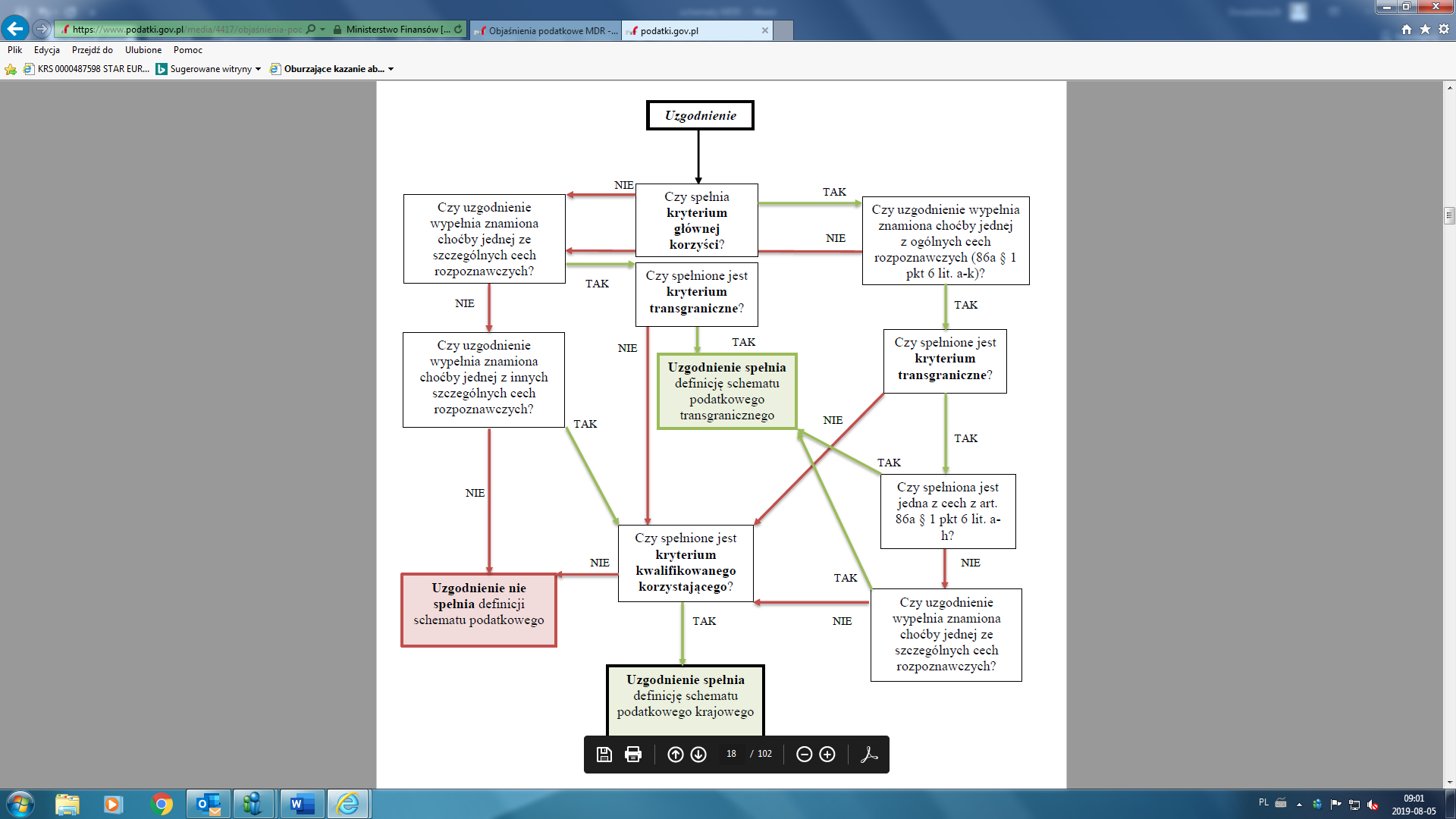 Załącznik nr 2PRZYKŁADY SCHEMATÓW PODATKOWYCHRestrukturyzacje wynagrodzeń Schematem podatkowym może być sytuacja, w której dochodzi do zmiany kwalifikacji dochodów (przychodów) do innego źródła dochodów (przychodów) lub zmiany zasad opodatkowania, których skutkiem jest faktycznie niższe opodatkowanie, zwolnienie lub wyłączenie z opodatkowania, a jednocześnie spełnione jest kryterium głównej korzyści. Przykładem może być uzgodnienie polegające na tworzeniu konstrukcji instrumentów finansowych (instrumentów pochodnych), w celu osiągnięcia korzyści podatkowej, polegające 
na reklasyfikacji wynagrodzenia ze stosunku pracy – o charakterze nagrody pieniężnej – opodatkowanego wg progresywnej skali podatkowej stawką do 32%, do źródła przychodów z kapitałów pieniężnych, w celu zastosowania stawki 19%. Przejście na samozatrudnienie Nie będzie automatycznie przedmiotem obowiązku informacyjnego MDR wybór 19% liniowego PIT dla przychodów osiąganych ze źródła pozarolnicza działalność gospodarcza. Jednak w sytuacji, w której przyczyną wyboru podatku liniowego będzie uzyskanie korzyści podatkowej poprzez przejście 
z umowy o pracę na tzw. samozatrudnienie, mimo faktycznego wykonywania pracy w stosunku podporządkowania, powstanie schemat podatkowy. Korzystanie z 9% stawki CIT Schemat podatkowy może powstać w sytuacji, w której następuje sztuczne rozbicie danego kontraktu w celu realizacji go przez kilka spółek powiązanych, Korzystających z preferencyjnej stawki 9%.Zastosowanie 50% kosztów dla twórców Schemat podatkowy powstanie w sytuacji, w której dokonywane w ramach uzgodnienia czynności opierają się na znacznie ujednoliconej dokumentacji uzgodnienia, np. Promotor przekazał Korzystającemu dokumentację dotyczącą przesłanek zastosowania 50% kosztów uzyskania przychodów (wzorcowy regulamin zastosowania 50% kosztów uzyskania przychodów), na podstawie którego Korzystający podejmuje czynności implementacji nowych zasad wynagradzania pracowników, a celem tej implementacji będzie głównie zmniejszenie podatku PIT. Wypłaty objęte WHT Schemat podatkowy powstanie w sytuacji, w której hipotetyczny podatek, który zostałby pobrany przez płatnika, gdyby nie miały zastosowania właściwe umowy o unikaniu podwójnego opodatkowania lub zwolnienia podatkowe przewidziane w ustawodawstwie krajowym, przekraczałby 5 mln zł w trakcie roku kalendarzowego. Raportującym jest w tym przypadku płatnik WHT. Przykładem jest wypłata na rzecz nierezydenta dywidend, odsetek lub należności licencyjnych w wysokości ok. 25 mln zł w roku kalendarzowym. Dochody nierezydentów Schemat podatkowy powstanie w sytuacji, w której dochodzi 
do osiągnięcia przez nierezydenta dochodu (przychodu) w danym roku kalendarzowym, co do których w Polsce powstaje ograniczony obowiązek podatkowy w wysokości przekraczającej 25 mln złotych (np. polski zakład zagranicznego przedsiębiorcy). W celu ustalenia limitu 25 mln zł, należy zsumować wszystkie dochody (przychody) wypłacane lub oczekiwane do uzyskania przez nierezydenta w roku kalendarzowym bez względu na ich źródło powstania. Nie podlegają sumowaniu transakcje towarowe. Raportującym jest Korzystający tj. nierezydent. Unikanie podwójnego opodatkowania w więcej niż jednym państwie Schemat podatkowy powstanie w sytuacji, w której podatnik może korzystać w stosunku do tego samego dochodu lub majątku z różnych metod unikania podwójnego opodatkowania (np. jednocześnie z metody kredytu podatkowego w więcej niż jednym państwie w stosunku do tej samej kwoty podatku) na podstawie przepisów różnych jurysdykcji podatkowych.Struktury z udziałem spółek transparentnych Przesłanką do wystąpienia MDR jest również występowanie nieprzejrzystej struktury własności prawnej. Przykładem takiej nieprzejrzystej struktury jest - zdaniem MF - sytuacja, w której Korzystający jest transparentną spółką osobową, której wspólnikami są spółki osobowe, których wspólnikami są spółki osobowe, itd., co w konsekwencji prowadzi do utrudnionej identyfikacji podmiotów, na których ciąży obowiązek zapłaty podatku. Płatności do rajów podatkowych Schemat powstanie w przypadku zaliczenia do kosztów uzyskania przychodów transgranicznych płatności pomiędzy podmiotami powiązanymi 
w rozumieniu przepisów MDR oraz - odbiorca płatności nie ma miejsca zamieszkania, siedziby ani zarządu w żadnym z państw lub też ma miejsce zamieszkania, siedzibę lub zarząd na terytorium lub w kraju stosującym szkodliwą konkurencję podatkową. Przeniesienie wartości niematerialnych Obowiązek informacyjny MDR wystąpi w przypadku, w którym dochodzi 
do przeniesienia między podmiotami powiązanymi praw do trudnych do wyceny wartości niematerialnych. W szczególności, gdy przenoszone prawa nie miały wiarygodnie określonej wartości porównywalnej, nie były ujęte w bilansie. Przykładami tego rodzaju wartości niematerialnych mogą być baza klientów albo relacje z klientami, które często są przenoszone w ramach zbycia przedsiębiorstwa lub jego zorganizowanej części. Przeniesienie funkcji, aktywów lub ryzyk Obowiązek informacyjny MDR wystąpi w przypadku, gdy pomiędzy podmiotami powiązanymi dochodzi do przeniesienia funkcji, ryzyka 
lub aktywów, jeżeli przewidywany roczny wynik finansowy podmiotu przenoszącego lub podmiotów przenoszących przed odsetkami i opodatkowaniem (EBIT) w trzyletnim okresie po tym przeniesieniu wyniósłby mniej niż 50% przewidywanego rocznego EBIT, gdyby nie dokonano przeniesienia.Podatek odroczony MDR może powstać, jeśli uzgodnienie ma wpływ na część odroczoną podatku dochodowego lub aktywa albo rezerwy z tytułu podatku odroczonego 
u Korzystającego w kwocie przekraczającej 5.000.000,00 zł w roku kalendarzowym. Zdaniem MF nie są objęte obowiązkiem MDR sytuacje, w których wpływ na część odroczoną podatku wynika z zastosowania nowych standardów rachunkowości (zarówno Międzynarodowych Standardów Sprawozdawczości Finansowej jak i Krajowych Standardów Rachunkowości), jeżeli ich stosowanie jest obowiązkowe. Zatem przy dobrowolnym stosowaniu nowych standardów rachunkowości może powstać schemat podatkowy. Nabycie spółki ze stratą Schemat podatkowy może powstać w sytuacji, w której w ramach uzgodnienia podejmowane są celowe czynności dotyczące nabycia spółki przynoszącej straty, zaprzestania głównej działalności takiej spółki 
i wykorzystywania strat takiej spółki w celu zmniejszenia zobowiązań podatkowych, w tym poprzez przeniesienie tych strat do podmiotu 
na terytorium innego państwa lub przyspieszenie wykorzystania tych strat. Korzystanie z ulgi B+R Zasadniczo korzystanie z ulg podatkowych nie prowadzi do powstania schematu podatkowego. Jednak obowiązek raportowania MDR wystąpi, jeżeli głównym lub jednym z głównych celów poniesienia wydatków jest skorzystanie 
z ulgi badawczo-rozwojowej (a nie np. przesłanki ekonomiczne) 
i wynagrodzenie Promotora w danym uzgodnieniu zostanie oparte na zasadzie sukcesfetę.Załącznik nr 3Wskazane grupy czynności, które nie będą powodowały obowiązku raportowania:przygotowywanie i pomoc w przygotowaniu kalkulacji podatkowych, deklaracji, informacji i zeznań podatkowych, przygotowywanie i pomoc w przygotowaniu dokumentacji oraz wniosków 
o udzielanie pozwoleń/zezwoleń, przeglądy dotyczące rozliczeń podatkowych, przygotowywanie i pomoc w przygotowywaniu dokumentacji 
cen transferowych, opinie i komentarze podatkowe - w zakresie skutków podatkowych, 
w których doradca informuje klienta o konsekwencjach podatkowych oraz ryzykach wynikających z istniejących interpretacji podatkowych 
i orzecznictwa dotyczących już dokonanych przez klienta transakcji lub zdarzeń gospodarczych (stany przeszłe i zamknięte), udzielanie porad i wsparcia w zakresie wprowadzania przez podatników procedur podatkowych w celu zapewnienia zgodności rozliczeń podatkowych z obowiązującymi przepisami i praktyką podatkową, udzielanie porad i wsparcia w zakresie odzyskiwania nadpłaconych zobowiązań podatkowych, szkolenia dotyczące obowiązujących przepisów prawa podatkowego lub planowanych zmian w przepisach prawa podatkowego (o wyłącznie informacyjnym charakterze), usługi bieżącego doradztwa podatkowego, wsparcie i reprezentowanie klienta przed organami administracji publicznej, sądami administracyjnymi, sądami powszechnymi oraz przed Sądem Najwyższym, wsparcie lub przygotowywanie oświadczeń dla celów podatkowych. Załącznik nr 4OŚWIADCZENIE O ZWOLNIENIU Z TAJEMNICY ZAWODOWEJ ZWIAZANEJ Z PRZEKAZANIEM SCHEMATU PODATKOWEGO.................................................., dnia ................... 2020 r.(oznaczenie miejsca i daty złożenia oświadczenia).....................................................................         ..........................................................................................................................................(imię i nazwisko, nazwa albo firma wnioskodawcy,adres jego miejsca zamieszkania albo siedziby)OŚWIADCZENIEŚwiadomy odpowiedzialności karnej za złożenie fałszywego oświadczenia wynikającej z art. 233 § 6 ustawy z dnia 6 czerwca 1997 r. - Kodeks karny oświadczam, że zostałem/AM poinformowany/a przez Promotora …………………………… 
o ustawowym obowiązku przekazania szefowi KAS informacji o schemacie podatkowym w ciągu 30 dni od dnia następnego po:udostępnieniu schematu podatkowego,przygotowaniu do wdrożenia schematu podatkowego lubod dnia dokonania pierwszej czynności związanej z wdrażaniem schematu podatkowego– w zależności od tego, które z tych zdarzeń nastąpi wcześniej.W związku z wyborem opcji złożenia informacji o schemacie podatkowym przez w/w Promotora oświadczam, iż zwalniam ………………………………………………… 
z obowiązującej go tajemnicy zawodowej w ograniczonym zakresie przesłania raportu do KAS przedmiotowego schematu podatkowego...............................................................................(podpis osoby uprawnionej 
do reprezentowania wnioskodawcy
ze wskazaniem imienia i nazwiska oraz pełnionej funkcji)Załącznik nr 5OŚWIADCZENIE KORZYSTAJĄCEGO O SPEŁNIENIU WARUNKU KWALIFIKOWANEGO KORZYSTAJĄCEGO.................................................., dnia ................... 2020 r.(oznaczenie miejsca i daty złożenia oświadczenia).....................................................................         .....................................................................(imię i nazwisko, nazwa albo firma wnioskodawcy,adres jego miejsca zamieszkania albo siedziby)OŚWIADCZENIEŚwiadomy odpowiedzialności karnej za złożenie fałszywego oświadczenia wynikającej z art. 233 § 6 ustawy z dnia 6 czerwca 1997 r. - Kodeks karny oświadczam, że Zostałem/am poinformowany/a przez Promotora ……………………………………. o ustawowym obowiązku przekazania szefowi KAS informacji o schemacie podatkowym w ciągu 30 dni od dnia następnego po:udostępnieniu schematu podatkowego,przygotowaniu do wdrożenia schematu podatkowego lubod dnia dokonania pierwszej czynności związanej z wdrażaniem schematu podatkowego– w zależności od tego, które z tych zdarzeń nastąpi wcześniej.W związku z wyborem opcji złożenia informacji o schemacie podatkowym przez w/w Promotora oświadczam, iż spełniam kryterium kwalifikowanego Korzystającego, spełniając poniższy warunek:przychody lub koszty Korzystającego albo wartość aktywów tego podmiotu w rozumieniu przepisów o rachunkowości, ustalone na podstawie prowadzonych ksiąg rachunkowych, przekroczyły w roku poprzedzającym lub w bieżącym roku obrotowym równowartość 10.000.000,00 euro;jeżeli udostępniane lub wdrażane uzgodnienie dotyczy rzeczy lub praw 
o wartości rynkowej przekraczającej równowartość 2.500.000,00 euro;jeżeli Korzystający jest podmiotem powiązanym w rozumieniu art. 23m ust. 1 pkt 4 ustawy z dnia 26 lipca 1991 r. o podatku dochodowym 
od osób fizycznych lub art. 11a ust. 1 pkt 4 ustawy z dnia 15 lutego 1992 r. o podatku dochodowym od osób prawnych z takim podmiotem................................................................................(podpis osoby uprawnionej do reprezentowania wnioskodawcy
ze wskazaniem imienia i nazwiska oraz pełnionej funkcji)Załącznik nr 6OŚWIADCZENIE O OTRZYMANIU INFORMACJI PRZEZ PROMOTORA W ZAKRESIE OBOWIAZKÓW ZWIĄZANYCH Z PRZEKAZANIEM SCHEMATU PODATKOWEGO.................................................., dnia ................... 2020 r.(oznaczenie miejsca i daty złożenia oświadczenia).....................................................................         ..........................................................................................................................................(imię i nazwisko, nazwa albo firma wnioskodawcy,adres jego miejsca zamieszkania albo siedziby)OŚWIADCZENIEŚwiadomy/a odpowiedzialności karnej za złożenie fałszywego oświadczenia wynikającej z art. 233 § 6 ustawy z dnia 6 czerwca 1997 r. - Kodeks karny oświadczam, że:Zostałem/AM poinformowany/a przez Promotora …………………………… o ustawowym obowiązku przekazania szefowi KAS informacji o schemacie podatkowym 
w ciągu 30 dni od dnia następnego po:udostępnieniu schematu podatkowego,przygotowaniu do wdrożenia schematu podatkowego lubod dnia dokonania pierwszej czynności związanej z wdrażaniem schematu podatkowego– w zależności od tego, które z tych zdarzeń nastąpi wcześniej.Zostałem/am poinformowany/a o możliwości samodzielnego raportowania schematu podatkowego bądź o wypełnieniu tego obowiązku przez Promotora.Zostałem/am pouczony/a, iż w przypadku wyboru opcji wypełnienia tegoż obowiązku przez Promotora koniecznym jest złożenie pisemnego oświadczenia o zwolnieniu w/w Promotora z obowiązującej go tajemnicy zawodowej.Zostałem/am także pouczony/a, iż w przypadku wyboru opcji wypełnienia tegoż obowiązku przez Promotora koniecznym jest złożenie pisemnego oświadczenia o spełnieniu kryterium kwalifikowanego Korzystającego. ...............................................................................(podpis osoby uprawnionej 
do reprezentowania wnioskodawcy
ze wskazaniem imienia i nazwiska oraz pełnionej funkcji)Załącznik nr 7PISEMNA INFORMACJA O NSP.................................................., dnia ................... 2020 r.(oznaczenie miejsca i daty złożenia oświadczenia).....................................................................         ..........................................................................................................................................(imię i nazwisko, nazwa albo firma wnioskodawcy,adres jego miejsca zamieszkania albo siedziby)INFORMACJAŚwiadomy odpowiedzialności karnej za złożenie fałszywego oświadczenia wynikającej z art. 233 § 6 ustawy z dnia 6 czerwca 1997 r. - Kodeks karny oświadczam, że otrzymałem pisemną informację od Promotora w zakresie numeru NSP zaraportowanego schematu podatkowego, z załącznikiem potwierdzenia nadania NSP wraz z danymi dotyczącymi schematu podatkowego...............................................................(podpis osoby uprawnionej 
do reprezentowania wnioskodawcy
ze wskazaniem imienia i nazwiska oraz pełnionej funkcji)Załącznik nr 8LISTA UCZESTNIKÓW SZKOLENIASzkolenie z zakresu przeciwdziałania niewywiązywaniu się z obowiązku przekazywania informacji o schematach podatkowych oraz wprowadzonej w tym zakresie w ………………………………… procedury wewnętrznej MDR.Załączniki: Agenda szkolenia, wskazanie osób odpowiedzialnych 
za przeprowadzenie szkolenia. Załącznik nr 9Potwierdzenie zapoznania się z procedurą wewnętrzną MDR..................................................., dnia ................... 2020 r.(oznaczenie miejsca i daty złożenia oświadczenia)Oświadczenie
o zapoznaniu się z PROCEDURĄ WEWNĘTRZNĄ mdrOświadczam, że zapoznałem/am się z treścią obowiązującej w Gminie Suchedniów Procedurą wewnętrzną MDR w zakresie przeciwdziałania niewywiązywaniu się z obowiązku przekazywania informacji o schematach podatkowych.Zostałem/am poinformowany/a o obowiązku przestrzegania procedury wewnętrznej MDR i odpowiedzialności porządkowej w przypadku naruszenia jej postanowień.……………………………………………….(Podpis pracownika)Załącznik nr 10Przykłady czynności lub działań oraz uzgodnień podejmowanych przez pracowników Gminy Suchedniów, które nie stanowią schematu podatkowego, 
nie będą powodowały obowiązku raportowania i nie podlegają obowiązkowi weryfikacji dla celów raportowania.Weryfikacji dla celów raportowania schematów podatkowych, jako 
nie stanowiące schematu podatkowego i nie podlegające raportowaniu, 
nie podlegają wszelkie czynności o charakterze organizacyjnym i zarządczym podejmowane, zwłaszcza od długiego czasu, przez Urząd Miasta i Gminy oraz gminne jednostki organizacyjne w ramach zwykłej realizacji swojej działalności, które nie prowadzą do przenoszenia własności/użytkowania/używania majątku (a wyjątkowo niektóre z tych ostatnich), a w szczególności:Realizacja usług w zakresie pomocy społecznej przez jednostki organizacyjne Gminy;Realizacja usług edukacyjnych przez jednostki organizacyjne Gminy;Usługi realizowane przez Urząd Miasta i Gminy na rzecz innych jednostek organizacyjnych;Szkolenia w zakresie obowiązujących przepisów prawa podatkowego;Administrowanie nieruchomościami komunalnymi;Wynajem lokali, pomieszczeń, powierzchni reklamowych itp. 
z uwzględnieniem właściwych stawek VAT wynikających z przepisów ustawowych;Oddawanie nieruchomości w użytkowanie wieczyste;Oddawanie nieruchomości w użytkowanie;Nabywanie prawa własności bądź prawa użytkowania wieczystego;Naliczanie i pobieranie opłat za użytkowanie wieczyste;Przekształcanie prawa użytkowania wieczystego w prawo własności – stosowanie bonifikat;Przenoszenie prawa własności oraz prawa użytkowania wieczystego;Sprzedaż nieruchomości na podstawie obowiązujących ustaw i prawa miejscowego;Wystawianie faktur z właściwą stawką VAT wynikającą z przepisów ustawowych w zakresie refakturowania opłat za media (prąd, wodę, odprowadzenie ścieków);Naliczanie opłat z tytułu bezumownego korzystania z nieruchomości;Naliczanie kar umownych i wystawienie wykonawcom robót 
not obciążeniowych;Udzielanie dotacji celowych z budżetu JST, w trybie art. 221 ustawy o finansach publicznych, na finansowanie lub dofinansowanie zadań zleconych do realizacji organizacjom prowadzącym działalność pożytku publicznego;Powierzenie spółkom komunalnym Gminy realizacji zadań własnych Gminy w zamian za określone w umowie wynagrodzenie bądź rekompensatę;Zlecenie podmiotom zewnętrznym przeprowadzenie czynności audytowych w zakresie prawidłowości naliczania przez spółki komunalne rekompensaty lub wynagrodzenia za wykonywane usługi w związku 
z powierzeniem im realizacji zadań własnych Gminy;Podejmowanie działań mających oparcie w przepisach prawa podatkowego, a w sytuacjach budzących wątpliwości podejmowanie działań mających potwierdzenie w wydanej interpretacji indywidualnej bądź w prawomocnym wyroku sądu administracyjnego wydanego do zaskarżonej przez Gminę indywidualnej interpretacji przepisów prawa podatkowego;Wdrożenie i stosowanie tzw. prewspółczynnika VAT innego niż prewspółczynnik określony zgodnie z regulacjami zawartymi 
w rozporządzeniu Ministra Finansów z dnia 17 grudnia 2015r. 
w sprawie sposobu określenia zakresu wykorzystywania nabywanych towarów i usług dla celów działalności gospodarczej w przypadku niektórych podatników (Dz.U. z 2015r. Poz. 2193) gdy opracowanie 
i wdrożenie prewspółczynnika nastąpiło przez pracowników jednostek organizacyjnych Gminy lub Urzędu Miasta i Gminy;Realizacja zadań zleconych, z zastrzeżeniem czynności i transakcji realizowanych w oparciu o umowy o charakterze cywilnoprawnym;Prowadzenie spraw związanych z tworzeniem, łączeniem, powoływaniem i odwoływaniem dyrektorów, działalnością oraz likwidacją instytucji kultury, dla których organem założycielskim jest Gmina;Sporządzenie analiz, wniosków o zmianę i sprawozdań dotyczących realizacji budżetu;Prowadzenie spraw związanych z przeprowadzeniem otwartych konkursów ofert, zawieraniem umów, przekazywaniem dotacji, kontrolą merytoryczną oraz rozliczaniem zadań realizowanych na podstawie ustawy o działalności pożytku publicznego i o wolontariacie;Prowadzenie spraw związanych z przekazywaniem dotacji podmiotowych dla podległych instytucji kultury;Przygotowanie i realizacja imprez kulturalnych organizowanych przez Gminę, finansowanych z budżetu i w związku z tym zawieranie umów zlecenia i o dzieło m.in.: z artystami, wykonawcami cateringu, usług graficznych, wykonawców tablic pamiątkowych, pomników, itp.;Przygotowanie i realizacja imprez kulturalnych organizowanych przez Gminę, finansowanych z budżetu i w związku z tym dokonywanie zakupów np.: kwiatów, ramek, art. spożywczych, itp.;Prowadzenie własnych akcji promocyjnych przez Gminę;Udział w obcych wydarzeniach promocyjnych;Zamawianie i dystrybucja materiałów promocyjnych Gminy;Organizacja obchodów świąt lokalnych i narodowych;Współpraca z miastami partnerskimi;Udzielanie dotacji podmiotowej z budżetu;Refakturowanie opłat za media (woda, ścieki, itp.)przy zastosowaniu właściwych stawek VAT wynikających z przepisów ustawowych;Realizowanie zadań w ramach współpracy z jednostkami podległymi – 
w tym współpraca z Miejsko-Gminnym Ośrodkiem Pomocy Społecznej 
w zakresie bieżących działalności placówek;Realizacja programów zdrowotnych;Realizacja programu nauki pływania dla dzieci 6-cio letnich 
z placówek oświatowych;Prowadzenie spraw związanych z udzieleniem, kontrolowaniem 
i nadzorowaniem dotacji przekazywanych podmiotom niezaliczanym 
do sektora finansów publicznych na zadania publiczne Gminy;Prowadzenie postępowań administracyjnych związanych z umarzaniem, odraczaniem terminów płatności, rozkładaniem na raty, należności powstałych z tytułu nienależnie pobranych świadczeń z Ośrodka Pomocy Społecznej;Remonty przystanków i wiat przystankowych, zakup wiat przystankowych;Zawieranie umowy z operatorem w zakresie publicznego transportu zbiorowego;Wykonywanie obowiązków zarządcy drogi na drogach publicznych oraz drogach wewnętrznych stanowiących własność Gminy;Utrzymanie czystości i porządku na przystankach komunikacyjnych, których właścicielem lub zarządzającym jest Gmina;Prowadzenie zamówień publicznych powyżej 30.000,00 EURO dla komórek organizacyjnych  Urzędu Miasta i Gminy;Wykonywanie nadzoru nad procesem inwestycyjnym zadań realizowanych – w całości lub w części z budżetu Gminy – przez Urząd Miasta 
i Gminy;Opracowywanie harmonogramów rzeczowo-finansowych realizowanych inwestycji.Przygotowywanie merytoryczne dokumentacji do przetargów 
na inwestycje;Współpraca z jednostkami tworzącymi komunalne zasoby mieszkaniowe w zakresie inwestycji oraz remontów;Prowadzenie spraw związanych z inicjatywą lokalną w zakresie infrastruktury technicznej.Współpraca z innymi JST na prowadzenie schroniska dla bezdomnych zwierząt  - brak odliczenia podatku VAT;Sporządzanie lub zmiana miejscowego planu zagospodarowania przestrzennego.Zmiana studium uwarunkowań i kierunków zagospodarowania przestrzennego.Czynności polegające na wynajmowaniu/wydzierżawieniu powierzchni, pomieszczeń i lokali – przy zastosowaniu właściwych stawek VAT wynikających z przepisów ustawowych.Sprzedaż lokali na rzecz dotychczasowych najemców (sprzedaż zakończona 31.12.2019r.) - przy zastosowaniu właściwych stawek VAT wynikających z przepisów ustawowych;Wyłanianie zarządcy/administratora zabudowanych nieruchomości (mieszkalne, użytkowe; obiekty sportowo rekreacyjne: place zabaw, siłownie rekreacyjne, boiska, orliki itp.;Prowadzenie remontów/inwestycji lokali mieszkalnych, budynków;Prowadzenie przeglądów technicznych (kominiarski, elektryczne, techniczne);Utrzymywanie czystości i porządku na terenach utwardzonych, konserwacji i pielęgnacji zieleni wokół budynków, pomieszczeń wspólnych nieruchomości będących własnością Gminy;Oddawanie majątku Gminy w trwały zarząd na podstawie odrębnych przepisów ustawowych;Ustanawianie służebności gruntowych oraz służebności przesyłu;Wypłaty odszkodowań;Pobieranie opłat adiacenckich;Utrzymanie czystości na gruntach stanowiących własność Gminy 
nie posiadających prawnego użytkownika;Dokonywanie zwrotu podatku akcyzowego w cenie oleju napędowego wykorzystywanego do produkcji rolnej;Szkody w rolnictwie;Organizowanie imprez;Przygotowanie i pomoc w przygotowaniu kalkulacji podatkowych, deklaracji, informacji i zeznań podatkowych – czynności te będą zwierały element rekomendacji wyłącznie w zakresie zastosowania określonego sposobu rozliczeń podatkowych lub podjęcia decyzji 
o zastosowaniu określonego podejścia (np. w przypadku niejednolitej praktyki stosowania przepisów prawa podatkowego), a nie rekomendacje co do podejmowania przez JST określonych czynności faktycznych lub prawnych, których rezultatem ma być osiągnięcie określonych czynności faktycznych lub prawnych, których rezultatem ma być osiągnięcie przez JST korzyści podatkowych w przyszłości;Przygotowanie i pomoc w przygotowaniu dokumentacji oraz wniosków 
o udzielenie pozwoleń/zezwoleń;Przeglądy dotyczące rozliczeń podatkowych.Załącznik nr 11Protokół zgłoszenia zdarzenia i wstępnej weryfikacji MDR.………………………………(czytelny podpis osoby zgłaszającej)Załącznik nr 12Protokół weryfikacji obowiązku MDR.…………………………………(osoba sporządzająca)DataImię i NazwiskoStanowiskoPodpis    Wypełnia Pracownik    Wypełnia PracownikData sporządzeniaNazwa jednostki organizacyjnej JST/Wydziału/Referatu/Biura/StanowiskaImię i nazwisko osoby sporządzającejProtokółDane kontaktowe osoby sporządzającejProtokół (tel., e-mail)Opis weryfikowanego działania/czynności/działaniaOpis weryfikowanego działania/czynności/działaniaOpisowe uzasadnienie, dlaczego w opinii Pracownika weryfikowanedziałanie/czynność/uzgodnienie może być uznane za schemat podatkowyOpisowe uzasadnienie, dlaczego w opinii Pracownika weryfikowanedziałanie/czynność/uzgodnienie może być uznane za schemat podatkowyOpis działania/czynności/uzgodnieniaData weryfikacjiCzy weryfikowane działanie/czynność/uzgodnienia spełnia kryterium głównej korzyści podatkowej     Tak         NieUzasadnienieCzy weryfikowane działanie/czynność/uzgodnieni jest uznane za schemat podatkowy         Tak        NieWskazanie ustawowych kryteriów, jakie spełnia weryfikowane działanie/czynność/uzgodnienieWskazanie ustawowych kryteriów, jakie spełnia weryfikowane działanie/czynność/uzgodnienieWskazanie ustawowych kryteriów, jakie spełnia weryfikowane działanie/czynność/uzgodnienie
Kryterium głównej korzyści podatkowej
Kryterium głównej korzyści podatkowej
Kryterium głównej korzyści podatkowejNiepowstanie zobowiązania podatkowego     Tak         NieOdsunięcie w czasie powstania zobowiązania podatkowego     Tak         NieObniżenie wysokości zobowiązania podatkowego     Tak         NiePowstanie lub zawyżenie straty podatkowej     Tak         NiePowstanie nadpłaty lub prawa do zwrotu podatku     Tak         NieZawyżenie kwoty nadpłaty lub zwrotu podatku     Tak         NiePodwyższenie kwoty nadwyżki podatku naliczonego nad należnym     Tak         NieNiepowstanie obowiązku lub odsunięcie w czasie powstania obowiązku sporządzenia i przekazywania informacji podatkowych o schematach podatkowych     Tak         NieJakiego(ich) rodzaju(ów) podatku(ów) dotyczy działanie/czynność/uzgodnienie?
Kryterium ogólnej cechy rozpoznawczej
Kryterium ogólnej cechy rozpoznawczej
Kryterium ogólnej cechy rozpoznawczejPromotor lub korzystający zobowiązali się do zachowania poufności wobec osób trzecich, w szczególności wobec innych korzystających, promotorów lub organów podatkowych, sposobu, w jaki uzgodnienie pozwala na uzyskanie korzyści podatkowej.     Tak         NiePromotor jest uprawniony do otrzymania wynagrodzenia, którego wysokość jest uzależniona od wysokości korzyści podatkowej wynikającej z uzgodnienia,     Tak         NiePromotor jest uprawniony do otrzymania wynagrodzenia, uzależnionego od uzyskania korzyści podatkowej wynikającej z uzgodnienia albo zobowiązał się do zwrotu wynagrodzenia lub jego części, w przypadku gdy korzyść podatkowa nie powstanie lub powstanie w wysokości niższej, niż zakładano.     Tak         NieDokonywane w ramach uzgodnienia czynności opierają się na znacznie ujednoliconej dokumentacji albo przyjmują znacznie ujednoliconą formę, które nie wymagają istotnych zmian w celu wdrożenia schematu u więcej niż jednego korzystającego.     Tak         NieDochodzi do zmiany kwalifikacji dochodów (przychodów) do innego źródła dochodów (przychodów) lub zmiany zasad opodatkowania, których skutkiem jest faktycznie niższe opodatkowanie, zwolnienie lub wyłączenie z opodatkowania;     Tak         NieCzynności prowadzą do okrężnego obiegu środków pieniężnych poprzez zaangażowanie podmiotów pośredniczących niepełniących istotnych funkcji gospodarczych lub działań, które wzajemnie się znoszą lub kompensują bądź prowadzą do uzyskania stanu identycznego lub zbliżonego do stanu istniejącego przed dokonaniem tych czynności albo mają inne podobne cechy.     Tak         NieUWAGA – Protokół zawiera podstawowe ustawowe cechy/kryteria schematów podatkowych, które mogą wystąpić w działalności Gminy.W przypadku wystąpienia innych ustawowych kryteriów niż wskazane powyżej (kryteria przedstawione w Instrukcji MDR) należy wskazać jakie inne kryteria są spełnione przez weryfikowane działanie/czynność/uzgodnienieUWAGA – Protokół zawiera podstawowe ustawowe cechy/kryteria schematów podatkowych, które mogą wystąpić w działalności Gminy.W przypadku wystąpienia innych ustawowych kryteriów niż wskazane powyżej (kryteria przedstawione w Instrukcji MDR) należy wskazać jakie inne kryteria są spełnione przez weryfikowane działanie/czynność/uzgodnienieUWAGA – Protokół zawiera podstawowe ustawowe cechy/kryteria schematów podatkowych, które mogą wystąpić w działalności Gminy.W przypadku wystąpienia innych ustawowych kryteriów niż wskazane powyżej (kryteria przedstawione w Instrukcji MDR) należy wskazać jakie inne kryteria są spełnione przez weryfikowane działanie/czynność/uzgodnienieInne ustawowe kryteria (szczególne cechy rozpoznawcze, inne szczególne cechy rozpoznawcze itp.)Dodatkowe uwagi/komentarze